State of LouisianaState Licensing Board for Contractors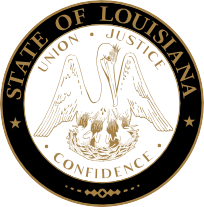 Commercial boardMeeting agendaThursday, April 21, 2022, 9:30 a.m.ROLL CALL – Ms. Tarah Revette PLEDGE OF ALLEGIANCE – Mr. Nelson “Andy” Dupuy, Jr., MemberINTRODUCTION – Jeffrey Wale, Hearing Officer, Louisiana Department of JusticeConsideration of the March 17, 2022, Commercial Board Meeting Minutes.Welcome / Introductions – Mr. Brad Hassert, Compliance DirectorPublic Comment (Non-Agenda Items)NEW BUSINESSJUDGMENT:Core Electrical Contractors, LLC, Baton Rouge, Louisiana – Consideration of an alleged violation by Core Electrical Contractors, LLC (Commercial License 60497) for an unpaid judgment in favor of Teche Electric Supply, L.L.C. rendered by the 22nd Judicial District Court for the Parish of St. Tammany, State of Louisiana, on the 19th day of April 2021. La. R.S. 37:2150-2192, La. R.S. 37:2158 (A)(8) and (A)(9), La. R.S. 37:2156.1(D)(1) and Section 707 of the Board’s Rules and Regulations.Compliance HearingS: Abid Fayaz Khan, Lake Charles, Louisiana – Consideration of alleged violations for prohibited personal items in the testing room and for possession of examination questions, answers, or drawings, in whole or in part. La. R.S. 37:2158(A)(3) and Rules and Regulations of the Board Sections 119(B) and 119(C).LSLBC Case 2022-0529-01Dragan Segvic LLC, New Orleans, Louisiana – Consideration of an alleged violation for entering into a contract with an unlicensed contractor and for failure to maintain adequate records and provide such to the Board within 72 hours on the Lumiere Apartments project ($310,569.00) in Metairie, Louisiana. La. R.S. 37:2158(A)(4), 2158(A)(3) and Rules and Regulations of the Board Section 135(A). 	LSLBC Case 2021-1895-01Alliance Builders Corporation, Metairie, Louisiana – Consideration of an alleged violation for failure to maintain adequate records and provide such to the Board within 72 hours on the Bellawood Apartments project ($532,000.00) in Metairie, Louisiana. La. R.S. 37:2158(A)(3) and Rules and Regulations of the Board Section 135(A). 	LSLBC Case 2021-0256-01Ronald Francis Jouandot II, Covington, Louisiana – Consideration of an alleged violation for failure to maintain adequate records and provide such to the Board within 72 hours on the Charline K. Gipson project at 7047 Louis XIV Street ($662,500.00) in New Orleans, Louisiana. La. R.S. 37:2158(A)(3) and Rules and Regulations of the Board Section 135(A). 	LSLBC Case 2021-1407-02a) 	Beam Team Construction, Inc., Alpharetta, Georgia – Consideration of alleged violations for entering into contracts with unlicensed contractors (M & M General Services, LLC, JRS Retail Services LLC and Edmund Ramos d/b/a Structural Building Systems) to perform work on the Mavis Tire Hurricane Repair project ($343,181.82) in Lake Charles, Louisiana. La. R.S. 37:2158(A)(4), 3 counts.             LSLBC Case 2021-1316-01M&M General Services, LLC, Aubrey, Texas – Consideration of an alleged violation for acting as a contractor to perform work without possessing a Louisiana State contractor’s license on the Mavis Tire Hurricane Repair project ($73,965.00) in Lake Charles, Louisiana. La. R.S. 37:2160(A)(1).LSLBC Case 2021-1316-02c)  	JRS Retail Services, LLC, New Port Richey, Florida – Consideration of an alleged violation for acting as a contractor to perform work without possessing a Louisiana State contractor’s license on the Mavis Tire Hurricane Repair project ($111,930.00) in Lake Charles, Louisiana. La. R.S. 37:2160(A)(1).      LSLBC Case 2021-1316-03d)  Edmund Ramos d/b/a Structural Building Systems, Irving, Texas – Consideration of an alleged violation for acting as a contractor to perform work without possessing a Louisiana State contractor’s license on the Mavis Tire Hurricane Repair project ($157,286.82) in Lake Charles, Louisiana. La. R.S. 37:2160(A)(1).      LSLBC Case 2021-1316-046.	Kinder Roofing and Construction, LLC, Kinder, Louisiana – Consideration of an alleged violation for acting as a contractor to perform work without possessing a Louisiana State contractor’s license on the Full Roof Replacement project at 1111 Ryan Street ($104,153.00) in Lake Charles, Louisiana. La. R.S. 37:2160(A)(1).    	LSLBC Case 2021-1778-017.  	Judson Terrell d/b/a TRC Co, Bay City, Texas – Consideration of an alleged violation for acting as a contractor to perform work without possessing a Louisiana State contractor’s license on the La-Tex Rubber & Specialties Hurricane Repair project ($667,000.00) in Lake Charles, Louisiana. La. R.S. 37:2160(A)(1).  		   LSLBC Case 2021-1404-018. 	Arnulfo Escamilla d/b/a South Texas Restoration and/or JF&A LLC of Louisiana, Houston, Texas – Consideration of an alleged violation for acting as a contractor to perform work without possessing a Louisiana State contractor’s license on the Tarpon Heights Apartments project ($201,470.60) in Galliano, Louisiana. La. R.S. 37:2160(A)(1).     		LSLBC Case 2021-1157-019. 	a) 	Sam's Construction LLC, Eunice, Louisiana – Consideration of an alleged violation for acting as a contractor to perform work without possessing a Louisiana State contractor’s license on the Miller’s Collision Repair project ($191,172.21) in Eunice, Louisiana. La. R.S. 37:2160(A)(1).  		LSLBC Case 2021-1568-01b) 	Blake's Electric, L.L.C., Eunice, Louisiana – Consideration of an alleged violation for entering into a contract with an unlicensed contractor (Sam’s Construction LLC) to perform work on the Miller’s Collision Repair project ($15,300.00) in Eunice, Louisiana. La. R.S. 37:2158(A)(4).    LSLBC Case 2021-1568-0210. All-N-One Electrical, LLC, New Orleans, Louisiana – Consideration of an alleged violation for entering into a contract with an unlicensed contractor (AJM, L.L.C.) to perform work on the New Construction project at 219 Riverlands Drive ($17,300.00) in LaPlace, Louisiana. La. R.S. 37:2158(A)(4). 		LSLBC Case 2021-1575-0511. Maxwell Construction LLC, Lecompte, Louisiana – Consideration of an alleged violation for acting as a contractor to perform work without possessing a Louisiana State contractor’s license on the Zeidan Commercial Property Demolition project ($20,500.00) in Alexandria, Louisiana. La. R.S. 37:2160(A)(1).   		LSLBC Case 2021-1728-0112. a) 	Planet Construction J2911, LLC, Duson, Louisiana – Consideration of an alleged violation for entering into a contract with an unlicensed contractor (Cristobal Felipe dba GCA Construction) to perform work on the Club 4 Fitness project ($250,000.00) in Harvey, Louisiana. La. R.S. 37:2158(A)(4).             LSLBC Case 2021-1756-01b)  Cristobal Felipe d/b/a GCA Construction, Beaumont, Texas – Consideration of an   alleged violation for acting as a contractor to perform work without possessing a Louisiana State contractor’s license on the Club 4 Fitness project ($250,000.00) in Harvey, Louisiana. La. R.S. 37:2160(A)(1).   		      LSLBC Case 2021-1756-02Hall's Heat and Air Mechanical Contractors LLC, Shreveport, Louisiana – Consideration of an alleged violation for entering into a contract with an unlicensed contractor (Mark Fanning d/b/a Texas Ace Heating & Air) to perform work on the Club 4 Fitness project ($173,250.00) in Harvey, Louisiana. La. R.S. 37:2158(A)(4).   		      LSLBC Case 2021-1756-0313. Cagle Construction LLC, Lafayette, Louisiana – Consideration of an alleged violation for acting as a contractor to perform work without possessing a Louisiana State contractor’s license on the Mark Thomas Garber project at 214 Luther Eason Road ($79,434.66) in Marthaville, Louisiana. La. R.S. 37:2160(A)(1).        LSLBC Case 2021-2006-0114. a) 	Testament Construction Services, L.L.C., Shreveport, Louisiana – Consideration of an alleged violation for entering into a contract with an unlicensed contractor (Liberty Steel and Construction LLC) to perform work on the Bayou Butts & Booze – New Liquor & Parking Lot project ($63,891.00) in Shreveport, Louisiana. La. R.S. 37:2158(A)(4).   		      LSLBC Case 2021-1500-01b)  Liberty Steel and Construction LLC, Shreveport, Louisiana – Consideration of an alleged violation for acting as a contractor to perform work without possessing a Louisiana State contractor’s license on the Bayou Butts & Booze – New Liquor & Parking Lot project ($63,891.00) in Shreveport, Louisiana. La. R.S. 37:2160(A)(1).       LSLBC Case 2021-1500-0215. Helm Construction, LLC, Houston, Texas – Consideration of an alleged violation for acting as a contractor to perform work without possessing a Louisiana State contractor’s license on the Colonial Terrace Condominiums project ($140,000.00) in Baton Rouge, Louisiana. La. R.S. 37:2160(A)(1).       	   LSLBC Case 2019-1810-02Bleacher Builders Incorporated, Muncie, Indiana – Consideration of an alleged violation for acting as a contractor to perform work without possessing a Louisiana State contractor’s license on the Family Church project ($110,000.00) in Lafayette, Louisiana. La. R.S. 37:2160(A)(1).       LSLBC Case 2020-1005-01Mathew Taylor d/b/a Elite Plumbing Services, Prairieville, Louisiana – Consideration of an alleged violation for acting as a contractor to perform work without possessing a Louisiana State contractor’s license on the Tigerland Washateria project ($24,975.50) in Baton Rouge, Louisiana. La. R.S. 37:2160(A)(1). LSLBC Case 2021-1192-03STATUTORY CITATIONS:OLD BUSINESSG. 	COMPLIANCE HEARINGS/CONTINUANCES:JNT Home Improvement LLC, Farmerville, Louisiana – Consideration of an alleged violation for acting as a contractor to perform work without possessing a Louisiana State contractor’s license on the True Value Remodel project ($56,828.37) in Farmerville, Louisiana. La. R.S. 37:2160(A)(1). LSLBC Case 2021-1748-01James Mohamad, Kenner, Louisiana – Consideration of alleged violations for dishonest or fraudulent acts as a contractor which has caused damage to another as adjudged by a court of competent jurisdiction; bidding and/or contracting to perform work in a name other than the name which appears on the official records of the Louisiana State Licensing Board for Contractors; failure to maintain adequate records and provide such to the Board within 72 hours upon request; entering into contracts with unlicensed contractors; problems relating to the ability of the contractor to engage in the business of contracting, as demonstrated by their contracting business experience; and principal to performing work without possessing a Louisiana State contractor’s license at multiple addresses in Louisiana. La. R.S. 37:2158(A)(1)(3)(4) and (9), multiple counts; 2160(A)(1), multiple counts; Rules and Regulations of the Board Sections 133(A) and 135(A), multiple counts.LSLBC Cases 2020-0530 and 2021-0774REQUESTS FOR REHEARING:Affiliated Multi-Family Services, Inc., Dallas, Texas – Consideration of an alleged violation for entering into a contract with an unlicensed contractor to perform work on the Trace Apartments Hurricane Repair project ($225,000.00) in Lake Charles, Louisiana. La. R.S. 37:2158(A)(4).LSLBC Case 2021-0227-01January 20, 2022, Commercial Meeting Minutes [excerpt]Ms. Evans gave a summary of the allegations. No one was present on behalf of AFFILIATED MULTI-FAMILY SERVICES, INC. Brad Hassert, Compliance Director, who was previously sworn, was called to the stand. Mr. Hassert reviewed the exhibit packet and provided testimony for the board. Mr. Landreneau entered the exhibit packet into evidence and it was admitted. Mr. Weston made a motion to find AFFILIATED MULTI-FAMILY SERVICES, INC. to be in violation. Mr. Dupuy seconded. The motion passed. Mr. Weston made a motion to assess the maximum fine plus $500 in administrative costs. Mr. Tillage seconded. The motion passed.2.	Planet Construction J2911, LLC, Duson, Louisiana – Consideration of an alleged violation for acting as a contractor to perform work without possessing a Louisiana State contractor’s license on the Planet Fitness project ($900,000.00) in Baton Rouge, Louisiana. La. R.S. 37:2160(A)(1).LSLBC Case 2018-2385-05November 18, 2021, Commercial Meeting Minutes [excerpt]Ms. Evans gave a summary of the allegations. No one was present on behalf of PLANET CONSTRUCTION J2911, LLC. Brad Hassert, Compliance Director, who was previously sworn, was called to the stand. Mr. Hassert reviewed the exhibit packet and provided testimony for the board. Mr. Landreneau entered the exhibit packet into evidence and it was admitted. Mr. Weston made a motion to find PLANET CONSTRUCTION J2911, LLC to be in violation. Mr. Stuart seconded. The motion passed. After discussion, Mr. Weston made a motion to assess an administrative penalty of a $30,000 fine plus $500 in administrative costs. Mr. Fenet seconded. The motion passed with opposition from Mr. Tillage, Mr. Badeaux and Mr. Rushing.I.	APPLICATIONS; ADDITIONAL CLASSIFICATIONS; RECIPROCITY:Residential Building Subcommittee Report – Mr. TempleConsideration of additional classifications for residential licenses, residential applications and home improvement registrations as listed and attached to the agenda. (Pages 7-30)Consideration of the actions of the April 20, 2022, Residential Building Subcommittee.Consideration of reciprocity and exemption requests as listed and attached to the agenda. (Pages 31-33) – Mr. DupuyConsideration of mold remediation application as listed and attached to the agenda. (Page 34) – Mr. LambertConsideration of additional classifications as listed and attached to the agenda. (Pages 35-37) – Mr. LambertConsideration of commercial applications as listed and attached to the agenda. (Pages 38-53) – Mr. LambertJ.	REPORTS:		1.	Legislative/Rules and Regulations Report – Mr. McDuff	2.	Finance Report – Mr. Dupuy 3. 	Presentation of 2021 Audit Report – Ken AlfordEXECUTIVE SESSION:  The Board may vote to hold an Executive Session on any item that is exempted from discussion at an open meeting pursuant to La. R.S. 42:17.ADJOURNMENT*Licenses/Registrations issued once all requirements were met.Additional classifications for residential licenses(Pending all requirements being met)Company Name/Classification										Lic. No.J P HUFF CONSTRUCTION LLC	885275
20204 Hwy 1081, Covington, LA  70435	
RESIDENTIAL SWIMMING POOLSResidential Applications FOR LICENSE(Pending All Requirements Being Met)COMPANY NAMES*A B GALLARDO LLC	
PO Box 1029, Madisonville, LA 70447	
RESIDENTIAL BUILDING CONTRACTORAA HOME IMPROVEMENT AND CLEANING SERVICES LLC	
2244 Richland Ave., Louisville, KY 40218	
RESIDENTIAL BUILDING CONTRACTOR; RESIDENTIAL FOUNDATIONS; RESIDENTIAL FRAMING; RESIDENTIAL ROOFINGABUNDEZ CONCRETE LLC	
12711 Ned Lane, Erath, LA 70533	
RESIDENTIAL FOUNDATIONS (SUBCONTRACT LABOR ONLY)ACC BUILDING PERFORMANCE LLC	
914 Grey Lane, Covington, LA 70433	
RESIDENTIAL BUILDING CONTRACTORA-CUBED CORPORATION	
P. O. BOX 872695, New Orleans, LA 70187	
RESIDENTIAL BUILDING CONTRACTORALL WEATHER ROOFING LLC	
1201 Julia St., Rayville, LA 71269	
RESIDENTIAL BUILDING CONTRACTORANDERSON, MEGAN CHRISTINE 	
24077 Brunett RD., Loranger, LA 70446	
RESIDENTIAL BUILDING CONTRACTORARK-LA-FLOW PLUMBING, LLC	
9300 Mira Myrtis Rd., Rodessa, LA 71069	
RESIDENTIAL BUILDING CONTRACTORARMOR BUILDING AND RESTORATION SOLUTIONS LLC	
PO Box 1190, Loreauville, LA 70552	
RESIDENTIAL BUILDING CONTRACTORB.Broussard Construction LLC700 Ave J., Lake Charles, LA 70615RESIDENTIAL BUILDING CONTRACTORBCL WOODWORKS LLC	
110 Wadesboro Road, Carencro, LA 70520	
RESIDENTIAL BUILDING CONTRACTORBENT NAIL ENTERPRISES, LLC	
179 Day Rd., Monroe, LA 71203	
RESIDENTIAL BUILDING CONTRACTORBIG BROTHER ROOF'N LLC	
115 Cason Road Bldg A, Broussard, LA 70518	
RESIDENTIAL ROOFINGBLISS BUILDERS LLC	
PO Box 6313, Bossier City, LA 71171	
RESIDENTIAL BUILDING CONTRACTOR*BON TEMPS POOLS & OUTDOOR LIVING LLC	
5290 Common St., Lake Charles, LA 70607	
RESIDENTIAL BUILDING CONTRACTOR; RESIDENTIAL SWIMMING POOLSBREAUX, WILLIE	
17935 Great Glen Drive, Houston, TX 77084	
RESIDENTIAL BUILDING CONTRACTOR; RESIDENTIAL FOUNDATIONS (SUBCONTRACT LABOR ONLY); RESIDENTIAL FRAMING (SUBCONTRACT LABOR ONLY); RESIDENTIAL MASONRY/STUCCO (SUBCONTRACT LABOR ONLY); RESIDENTIAL PILE DRIVING (SUBCONTRACT LABOR ONLY; RESIDENTIAL ROOFING (SUBCONTRACT LABOR ONLY)BUDGET CONSTRUCTION SERVICES LLC	
3536 N CAUSEWAY BLVD, Metairie, LA 70002	
RESIDENTIAL BUILDING CONTRACTOR; RESIDENTIAL FOUNDATIONS (SUBCONTRACT LABOR ONLY); RESIDENTIAL FRAMING*CALEB CONSTRUCTION CONTRACTING LLC	
207 Megan Ln., Slidell, LA 70458	
RESIDENTIAL BUILDING CONTRACTORCAMPBELL, CHANCE GARRETT	
1046 Howard Venable, Church Point, LA 70525	
RESIDENTIAL BUILDING CONTRACTORCASTOR SOLAR, INC.	
329 Teakwood Dr., Youngsville, LA 70592	
RESIDENTIAL BUILDING CONTRACTORCD ENTERPRISE PRODUCTS CO.	
47519 Highway 10, Franklinton, LA 70438	
RESIDENTIAL BUILDING CONTRACTOR*CDE CONSTRUCTION, L.L.C.	
146 Oak Ridge Rd., Mansfield, LA 71052	
RESIDENTIAL BUILDING CONTRACTOR*CHAD ROBERT CONSTRUCTION LLC	
P.O. 26194, Orleans, LA 70186	
RESIDENTIAL BUILDING CONTRACTORCHAMPAGNE SPECIALTY CONSTRUCTION LLC	
201 Rue Beauregard Ste 202, Lafayette, LA 70508	
RESIDENTIAL FRAMINGCHAVEZ CONSTRUCTION SERVICES LLC	
7350 ODON GRAVES LN, Denham Springs, LA 70706	
RESIDENTIAL ROOFING (SUBCONTRACT LABOR ONLY)COMAREDELLE, TIMOTHY JAMES JR.	
415 Elias G Rd, Lafayette, LA 70506	
RESIDENTIAL BUILDING CONTRACTORCONBEIST LLC	
1912 Constantinople St., New Orleans, LA 70115	
RESIDENTIAL BUILDING CONTRACTORCOX PARKER, LLC	
P.O. Box 2131, Mandeville, LA 70470	
RESIDENTIAL BUILDING CONTRACTOR*CROPP CONSTRUCTION INC.	
7315 St. Charles Avenue, New Orleans, LA 70118	
RESIDENTIAL BUILDING CONTRACTORCUSTOM OUTDOOR CONCEPTS OF LOUISIANA LLC	
1701 Florida St., Mandeville, LA 70448	
RESIDENTIAL BUILDING CONTRACTORD & M GARCIA CONSTRUCTION LLC	
3026 Second St, New Orleans, LA 70125	
RESIDENTIAL BUILDING CONTRACTORDARRELL MURPHY CONSTRUCTION CO., L.L.C.	
5734 Rockcrest Drive, Shreveport, LA 71119	
RESIDENTIAL BUILDING CONTRACTORDECARLO CONSTRUCTION SERVICES, INC	
15610 EASTON GATE LN, Houston, TX 77044	
RESIDENTIAL BUILDING CONTRACTOR; RESIDENTIAL FOUNDATIONS*DEFINITIVE HOMES, LLC	
29040 S. Range Rd, Livingston, LA 70754	
RESIDENTIAL BUILDING CONTRACTOR*DEO VOLENTE CONTRACTING LLC	
628 Mill Street, Lake Charles, LA 70601	
RESIDENTIAL BUILDING CONTRACTORDGH RENOVATIONS LLC	
2828 Henderson Forest Dr., Lake Charles, LA 70605	
RESIDENTIAL BUILDING CONTRACTORDH BUILDERS LLC	
3233 Michelli Dr., Baton Rouge, LA 70811	
RESIDENTIAL BUILDING CONTRACTORDRY 24 WATER RESTORATION LLC	
100 South Ashley Drive, Suite 600, Tampa, FL 33602	
RESIDENTIAL BUILDING CONTRACTORDURDERA CONSTRUCTION LLC	
102 Heather St., Part, LA 70339	
RESIDENTIAL BUILDING CONTRACTORELECTRO-MECHANICAL RECERTIFIERS, L.L.C.	
70237 Highway 59 Suite F, Abita Springs, LA 70420	
RESIDENTIAL BUILDING CONTRACTORELI CROSBY HOMES LLC	
1 Sanctuary Blvd, Mandeville, LA 70471	
RESIDENTIAL BUILDING CONTRACTORElite Home Improvements, L.L.C.PO Box 1822, Lake Charles, LA 70602RESIDENTIAL BUILDING CONTRACTOR              ENCINIA'S LLC	
817 Brewster Rd., Madisonville, LA 70447	
RESIDENTIAL FRAMINGENVISHA CONSTRUCTION LLC	
1050 S Norman C Francis Pkwy Suite 301, New Orleans, LA 70125	
RESIDENTIAL BUILDING CONTRACTORESTEVEZ SERVICES GROUP, LLC	
1016 Thomas Drive #220, Panama City, FL 32408	
RESIDENTIAL BUILDING CONTRACTORFIVE T PROPERTIES LLC	
12211 Blackwater Road, Baker, LA 70714	
RESIDENTIAL BUILDING CONTRACTORFRIAS BUILDERS LLC	
888 Martinez Road, Thibodaux, LA 70301	
RESIDENTIAL FOUNDATIONS; RESIDENTIAL FRAMING; RESIDENTIAL MASONRY/STUCCO; RESIDENTIAL PILE DRIVING; RESIDENTIAL ROOFINGFRITSCHER CONSTRUCTION, LLC	
18226 Cusachs Dr, Covington, LA 70433	
RESIDENTIAL BUILDING CONTRACTORGATEWAY PROPERTY INVESTMENTS, LLC	
Post Office Box 909, Mandeville, LA 70471	
RESIDENTIAL BUILDING CONTRACTORGENERAL REMODELING FRANCISCO HERNANDEZ LLC	
2927 Todd Jude Rd, Lake Charles, LA 70607	
RESIDENTIAL BUILDING CONTRACTOR; RESIDENTIAL FOUNDATIONS; RESIDENTIAL FRAMING; RESIDENTIAL ROOFINGGIBHOR CONSTRUCTION LLC	
12674 E. Glenhaven Dr., Baton Rouge, LA 70815	
RESIDENTIAL FRAMING (SUBCONTRACT LABOR ONLY)GOLD MEDAL SERVICES LLC	
3130 Roy Bunch Rd., Sulphur, LA 70663	
RESIDENTIAL BUILDING CONTRACTOR; RESIDENTIAL SWIMMING POOLSGOOD ENERGY LLC	
333 Texas Street, Suite 1300, Shreveport, LA 71101	
RESIDENTIAL BUILDING CONTRACTORGREENLIGHT ENERGY, LLC	
670 Albemarle Dr., Shreveport, LA 71106	
RESIDENTIAL BUILDING CONTRACTORGSD CONSTRUCTION & DEMO LLC	
308 Bobby Lou Ave., Houma, LA 70363	
RESIDENTIAL BUILDING CONTRACTORGULF ALUMINUM INC.	
5319 Hwy 90 West Ste: 102 Box: 203, Mobile, AL 36619	
RESIDENTIAL BUILDING CONTRACTORGULF SOUTH BUILDERS, LLC	
424 Oak Manor Drive, New Iberia, LA 70563	
RESIDENTIAL BUILDING CONTRACTORHOMETOWN FLOORING INC	
2588 Progress St., Ste. 7, Vista, CA 92081	
RESIDENTIAL BUILDING CONTRACTORJ P E CONSTRUCTION, INC. OF ALABAMA	
4255 Praytor Way, Trussville, AL 35173	
RESIDENTIAL BUILDING CONTRACTOR; RESIDENTIAL FRAMINGJ&D CHATEAU LLC	
101 Aundria Drive, Lafayette, LA, 70503	
RESIDENTIAL BUILDING CONTRACTOR*JASON MALLETT CONSTRUCTION LLC	
P.O. Box 4208, Lake Charles, LA 70606	
RESIDENTIAL BUILDING CONTRACTORJAZMINE CONSTRUCTION LLC	
9377 PRESCOTT RD, Baton Rouge, LA 70814	
RESIDENTIAL MASONRY/STUCCO (SUBCONTRACT LABOR ONLY)JKB INVESTMENTS, L.L.C.	
3412 Shadow Hill Drive, Baton Rouge, LA 70816	
RESIDENTIAL BUILDING CONTRACTORJRV SERVICES LLC	
2032 Southland Ct, Baton Rouge, La 70810	
RESIDENTIAL BUILDING CONTRACTOR; RESIDENTIAL FOUNDATIONS; RESIDENTIAL FRAMING; RESIDENTIAL ROOFINGL FORTE ENTERPRISES LLC	
1100 Joseph St, Slidell, LA 70458	
RESIDENTIAL BUILDING CONTRACTORLANKAU CABINETS & CUSTOM WOODWORKS, L.L.C.	
110 Wadesboro Road, Carencro, LA 70520	
RESIDENTIAL BUILDING CONTRACTORLARMORE, MATTHEW LEOWEN JR.	
711 Williams Ave., Houma, LA 70364	
RESIDENTIAL BUILDING CONTRACTORLEGNON, RYAN JAMES	
10115 Highway 14, New Iberia, LA 70560	
RESIDENTIAL BUILDING CONTRACTORLEWIS AND COLE, L.L.C.	
2134 Zurek Lane, Forney, TX 75126	
RESIDENTIAL BUILDING CONTRACTOR; RESIDENTIAL FRAMING; RESIDENTIAL ROOFINGLIAM'S CONSTRUCTION SERVICES LLC	
4022 Myhand St, Addis, LA 70710	
RESIDENTIAL ROOFINGLIL BIG CONSTRUCTION LLC	
5701 Dauphine St., New Orleans, LA 70117	
RESIDENTIAL BUILDING CONTRACTORLOUISIANA ECONOMIC LABOR LLC	
1846 Fairfield Avenue 1006, Shreveport, LA 71101	
RESIDENTIAL BUILDING CONTRACTORLYMOCE GROUP, LLC	
2217 Palmer Avenue, New Orleans, LA 70118	
RESIDENTIAL BUILDING CONTRACTORMARC MCINTYRE CONSTRUCTION LLC	
323 W. Farrel Rd., Lafayette, LA 70508	
RESIDENTIAL BUILDING CONTRACTORMARSHALL, BRIAN MICHAEL	
4813 N. Manhattan Ave., Suite A, Tampa, FL 33614	
RESIDENTIAL BUILDING CONTRACTORMARVIN L WEAVER DRYWALL, INC.	
P. O. Box 6404, Shreveport, LA 71136	
RESIDENTIAL BUILDING CONTRACTORMASSETT CONSTRUCTION SERVICES LLC	
10140 Idlewood Place, River Ridge, LA 70123	
RESIDENTIAL BUILDING CONTRACTORMEMROE HOMES, LLC	
183 Sambo Nelson RD, Calhoun, LA 71225	
RESIDENTIAL BUILDING CONTRACTOR*MENDEZ HOMES LLC	
14470 Braud Rd., Gonzales, LA 70737	
RESIDENTIAL FRAMING (SUBCONTRACT LABOR ONLY); RESIDENTIAL MASONRY/STUCCO (SUBCONTRACT LABOR ONLY); RESIDENTIAL ROOFING (SUBCONTRACT LABOR ONLY)*MOORE & MOORE TRUCKING L.L.C.	
2626 Charles Dr, Chalmette, LA 70043	
RESIDENTIAL BUILDING CONTRACTOR*NATIONAL CUSTOM CORPORATE SERVICES INC	
3120 Medlock Bridge RD F 100, Norcross, GA 30071	
RESIDENTIAL BUILDING CONTRACTOR*NAUTICA ENTERPRISES L.L.C.	
5259 Abelia Drive, Baton Rouge, LA 70808	
RESIDENTIAL BUILDING CONTRACTORNEW IDEAS SERVICES, LLC	
977 S. Genois St., New Orleans, LA 70125	
RESIDENTIAL BUILDING CONTRACTORNOOR CONSTRUCTION INC.	
5203 Alphonse Ct., Metairie, LA 70006	
RESIDENTIAL BUILDING CONTRACTOR*PELICAN COMPANIES OF AMERICA L.L.C.	
PO Box 161, Berwick, LA 70342	
RESIDENTIAL BUILDING CONTRACTORPERSONS SERVICES CORP.	
4474 Halls Mill Rd., Mobile, AL 36693	
RESIDENTIAL BUILDING CONTRACTORPISCIOTTA BROS LLC	
PO Box 756, Loranger, LA 70446	
RESIDENTIAL BUILDING CONTRACTORPITRE HOME BUILDERS, LLC	
9454 Prince Charles St, Denham Springs, LA 70726	
RESIDENTIAL BUILDING CONTRACTOR*PRO COMM CONSTRUCTION GROUP, L.L.C.	
310 Lac Iberville Drive, Luling, LA 70070	
RESIDENTIAL BUILDING CONTRACTORPROGRESSIVE POOLS LLC	
168 Old Palmetto Road, Benton, LA 71006	
RESIDENTIAL SWIMMING POOLSRAFIDI HOMES LLC	
3704 Elgin St, Metairie, LA 70001	
RESIDENTIAL BUILDING CONTRACTORRAPID REBUILD TEAM, LLC
608 Fort Wroth Street, Mansfield, TX 76063	
RESIDENTIAL BUILDING CONTRACTOR*ROOFING BY MARTINEZ LLC	
2119 Lakeshore Dr., Shreveport, LA 71103	
RESIDENTIAL ROOFING (SUBCONTRACT LABOR ONLY)RUSSELL LANE LABORDE LLC	
108 Marion Place, West Monroe, LA 71291	
RESIDENTIAL BUILDING CONTRACTORSERVICE PLUS CONTRACTING L.L.C.	
801 Austerlitz St, New Orleans, LA 70115	
RESIDENTIAL BUILDING CONTRACTOR*SHEEGOG ON TOP CONTRACTING, LLC	
631 Arrington Circle, Oviedo, FL 32765	
RESIDENTIAL BUILDING CONTRACTORSHOWROOM READY HOMES LLC	
25766 LA Hwy 1032Denham, Springs, LA 70726	
RESIDENTIAL BUILDING CONTRACTORSOLER CONSTRUCTION LLC	
104 North Violet St., West Monroe, LA 71292	
RESIDENTIAL FRAMING (SUBCONTRACT LABOR ONLY)SOUTHERN ENCORE CONSTRUCTION & DESIGN LLC	
100 Abella Way, Sulphur, LA 70665	
RESIDENTIAL BUILDING CONTRACTORSOUTHERN POOL CO, LLC	
4925 Willow Chase Dr, Benton, LA 71006	
RESIDENTIAL SWIMMING POOLSSTAR 1 CONTRACTING, LLC	
112 N. 6Th St, Midlothian, TX 76065	
RESIDENTIAL ROOFINGSTONEWATER, INC.	
2005 Post Office Street, Galveston, TX 77550	
RESIDENTIAL BUILDING CONTRACTORSUPERIOR AIR CONDITIONING AND HEATING, LLC	
1214 St Christopher, Slidell, LA 70461	
RESIDENTIAL BUILDING CONTRACTORSUPERIOR GROUP CONSTRUCTION LLC	
11118 West Anne Drive, Walker, LA 70785	
RESIDENTIAL BUILDING CONTRACTORSUPERIOR ROOFING, LLC	
410 Highland Dr, Pineville, LA 71360	
RESIDENTIAL ROOFINGTERRE HAUTE HOMES LLC	
47 Karen Dr, Covington, LA 70433	
RESIDENTIAL BUILDING CONTRACTOR; RESIDENTIAL FRAMING*TITAN SOLAR POWER LA, INC.	
525 W Baseline Rd, Mesa, AZ 85210	
RESIDENTIAL BUILDING CONTRACTORTRACLIF L.L.C.	
140 Ivy Lane, Pineville, LA 71360	
RESIDENTIAL BUILDING CONTRACTOR; RESIDENTIAL FRAMINGTRADE PRO CONSTRUCTION, LLC	
PO Box 433, Tontitown, AR 72770	
RESIDENTIAL ROOFINGTURF CRAWLER CONSTRUCTION, LLC	
8091 Fairlane Dr., Denham Springs, LA 70726	
RESIDENTIAL BUILDING CONTRACTORTURN KEY SERVICES LLC	
2728 Bark Avenue, Marrero, LA 70072	
RESIDENTIAL BUILDING CONTRACTORTURNER, JEREMY	
413 Rock Meadow Trail, Mansfield, TX 76063	
RESIDENTIAL BUILDING CONTRACTOR*UNIQUE FURNITURE SOURCE, INC.	
2026 Wooddale Blvd., Baton Rouge, LA 70806	
RESIDENTIAL BUILDING CONTRACTORUS CONTRACTING LLC	
525 Raintree Trail, Lafayette, LA 70507
RESIDENTIAL FOUNDATIONS (SUBCONTRACT LABOR ONLY); RESIDENTIAL ROOFING (SUBCONTRACT LABOR ONLY)WB WILLIAMSON BROS. INC.	
3809 SE 3Rd Ave, Cape Coral, FL 33904	
RESIDENTIAL BUILDING CONTRACTOR; RESIDENTIAL FOUNDATIONS; RESIDENTIAL FRAMING; RESIDENTIAL MASONRY/STUCCO; RESIDENTIAL PILE DRIVING; RESIDENTIAL ROOFINGWELCH, TIMOTHY	
277 Cheniere Station Road, West Monroe, LA 71292	
RESIDENTIAL BUILDING CONTRACTORWHITE WATER CONTRACTORS, INC.	
P.O. Box 130, Part, LA 70339	
RESIDENTIAL BUILDING CONTRACTOR; RESIDENTIAL PILE DRIVINGWILLIAMS CONSTRUCTION, LLC	
PO Box 741965, New Orleans, LA 70174	
RESIDENTIAL BUILDING CONTRACTORXPERT DEK, L.L.C.	
300 Summit Dr, Lafayette, LA 70507	
RESIDENTIAL BUILDING CONTRACTORYESBIK PROPERTIES, LLC	
124 Valhalla Blvd, Baton Rouge, LA 70810	
RESIDENTIAL BUILDING CONTRACTORHOME IMPROVEMENT REGISTRATION APPLICATIONS(Pending All Requirements Being Met)COMPANY NAMES2312 N. PRIEUR ST. LLC	
8001 EDGELAKE CT, New Orleans, LA 70126A & A REALTORS LLC	
1726 Horace Street, New Orleans, LA 70114A&WP RENOVATION EXPERTS LLC	
120 Riverwood Dr., Saint Rose, LA 70087AA HOME IMPROVEMENT AND CLEANING SERVICES LLC	
2244 Richland Ave., Louisville, KY 40218*AA LSU CONSTRUCTION LLC	
319 Ave. A, Westwego, LA 70094*ABEL HOMES, LLC	
1608 Jane Street, New Iberia, LA 70563ABSHIRE CUSTOM CONSTRUCTION, LLC	
2908 Enterprise Blvd, Lake Charles, LA 70601*ACADIANA PRESERVATION LLC	
2318 West Gloria Switch Rd., Carencro, LA 70520ACN CONSTRUCTION LLC	
9955 Florida Blvd Trl 7, Baton Rouge, LA 70815ADR CONSTRUCTION, LLC	
16720 Webster Drive, Baton Rouge, LA 70819ADVANCED RENOVATION AND CONSTRUCTION, LLC	
2329 Francis Ave, Violet, LA 70092*AFFORDABLE HANDYMAN SERVICES, LLC	
14433 Lazy Oaks Drive, Gonzales, LA 70737ALESSI, WINDY	
3 Rue Du Sud, Madisonville, LA 70447ALL IN ONE CARPENTRY, LLC	
444 Jean Lafitte Blvd, Lafitte, LA 70067ALTA RENOVATIONS LLC	
6230 Hollyfield Drive, Baton Rouge, LA 70809*AMERICAN STORM CONTRACTORS INC.	
4101 James Drive, Metairie, LA 70003ANOINTED TOUCH HOME IMPROVEMENT LLC	
401 D Arceneaux Rd. Lot 41, Scott, LA 70583ANTONIO’S CONSTRUCTION LLC	
P.O. Box 7087, Natchitoches, LA 71457*AO BUILDERS LLC	
3413 Debouchel Blvd., Meraux, LA 70075ARDOIN BROTHER'S CONSTRUCTION LLC	
5209 Koll Rd, Jennings, LA 70546*ARK CONSTRUCTION & REMODELING LLC, THE	
2804 St. Marie St, Meraux, LA 70075*ARK-LA-TEX FOUNDATION SOLUTIONS LLC	
12160 Rust Ln., Keithville, LA 71047ARMOUR ROOFING AND RESTORATION, LLC	
1213 South St., Piqua, OH 45356ASCEND BUILD LLC	
317 Hawthorne Dr., Houma, LA 70360*ASHLEY'S HOME DESIGN & REMODELING LLC	
113 Rolling Meadow Lane, Bossier City, LA 71112ATKINS CONTRACTING LLC	
5316 Carnation St., Bossier City, LA 71112*B&C HANDYMAN SERVICES LLC	
203 1/2 North Maraist St, Kaplan, LA 70548BAB GROUP LLC	
18438 Keystone Avenue, Greenwell Springs, LA 70739*BAD BOY ENTERPRISES LLC	
5602 Smith Road, New Iberia, LA 70560*BAD BOYS FRAMING CREW LLC	
2728 Independence St., Apt. C, Metairie, LA 70006*BALD CYPRESS CONSTRUCTION, LLC	
5231 S Derbigny Street, New Orleans, LA 70125BARGER HOME IMPROVEMENTS LLC	
30 Sydney Ct., Covington, LA 70433BENOIT’S CUSTOM CARPENTRY & REMODELING L.L.C.	
118 South Louisiana Ave., Montegut, LA 70377*BERGENS CONTRACTING LLC	
1455 Lindberg Dr. Suite A, Slidell, LA 70458*BIG BOSS CONSTRUCTION LLC	
2204 Richland Ave., Metairie, LA 70001BLAKE CONTRACTING, LLC	
8642 Jackson Square Place, Shreveport, LA 71115*BLESSED HANDS LANDSCAPING LLC	
625 Avenue B, Marrero, LA 70072*BLUE MONKEY ROOFING LLC	
320 S. Philo Dr., Lafayette, LA 70506*BLUE VISTA, LLC	
4840 Highway 22 Apt. 8304, Mandeville, LA 70471BOYD, JESSE WAYNE	
6749 Hwy 1001, Belle Rose, LA 70341*BRAYAN STUCCO, INC.	
603 Hyman Drive, New Orleans, LA 70121BREAUX, WILLIE	
17935 Great Glen Drive, Houston, TX 77084*BREAUXS LANDSCAPING AND CUSTOM CONCRETE LLC	
2030 Highway 70 S, Pierre Part, LA 70339BROOKS, HARVEY	
38289 Lakeview Court, Prairieville, LA 70769*BROTHERS ROOFING SOLUTION LLC	
3952 Oaklawn Drive, Jackson, MS 39206BUHLER TOTAL RESTORATION & CONSTRUCTION LLC	
12118 Arrowood Ave, Baton Rouge, LA 70818*C & K CONSTRUCTION LLC	
527 Broad St, Lake Charles, LA 70601*C&M HOME RENOVATIONS, LLC	
2629 Lorraine Ln., Lake Charles, LA 70605C1 CONTRACTORS, LLC	
529 Dandelion Dr., Westwego, LA 70094CARTER CONSTRUCTION AND REPAIR SERVICES, LLC	
1740 Hwy 307, Thibodaux, LA 70301CASTILLO BROS. L.L.C.	
1545 E Burton, Sulphur, LA 70663CEDAR CONSTRUCTION & MANAGEMENT LLC	
222 Archangel Drive, Lafayette, LA 70508CEMENTRICK, LLC	
201 S Jefferson St., Broussard, LA 70518CFC RENOVATIONS LLC	
190 Moonraker Drive, Slidell, LA 70458CHADS MAINTENANCE AND LAWN CARE LLC	
31388 La Hwy 16, Denham Springs, LA 70726CHAD'S REMODELING, L.L.C.	
PO Box 5081, Alexandria, LA 71307*CHATELAIN SERVICES, L.L.C.	
700 Colonial Club Drive, New Orleans, LA 70123*CHAVEZ CONSTRUCTION SERVICES LLC	
7350 ODON GRAVES LN, Denham Springs, LA 70706CLEANZONE ENVIRONMENTAL SERVICES, LLC	
107 Ann Ave., Sulphur, LA 70663CLW CONSTRUCTION LLC	
1029 Towhee Dr, Shreveport, LA 71106CM BERRY BUILDERS LLC	
118 Carlin St, Lafayette, LA 70501COLLINS CONTRACTING LLC	
8710 Aubin Road, Denham Springs, LA 70726*CONCRETE KREWE LLC	
530 Buddy Brown Rd., Minden, LA 71055COOPERS RENOVATION AND REPAIRS LLC	
2933 Doreen Lane, Marrero, LA 70072COPELAND, JOHN MICHAEL	
5125 Highway 34, Eros, LA 71238*CPM CONSTRUCTION MANAGEMENT LLC	
141 Robert E Lee Blvd. NUM 265, New Orleans, LA 70124CREATIVE PAINTING AND LAWN CARE LLC	
613 Second Street, Lockport, LA 70374*CRITICAL PATH SERVICES LLC	
1704 Elizabeth Ave., Metairie, LA 70003*D&G TOTAL REMODELING LLC	
2208 Idaho Ave Apt B, Kenner, LA 70062*D3 HOMEBUILDERS, L.L.C.	
130 Teal Court, Houma, LA 70363*DAILEY, AMANDA BROOKE 	
4852 Constance St, New Orleans, LA 70115DANDRIDGE HOME IMPROVEMENT LLC	
6414 Derbyshire Dr. Apt F, New Orleans, LA 70126DANNY HARRIS CONSTRUCTION LLC	
1503 Raven Way Dr, Zachary, LA 70791*DAST CONSTRUCTION, LLC	
2529 Nebraska Ave., Metairie, LA 70003DC SERVICES OF NOLA LLC
959 SAINT MARY ST., New Orleans, LA 70130DENIS ELECTRIC & CONSTRUCTION SERVICES LLC	
3024 Sherwood Drive, La Place, LA 70068*DESIGN DEMOLITION BUILD LLC	
153 Portneuf Road, Carencro, LA 70520*DOBLADO CONSTRUCTION LLC	
2457 Cumberland Ct, New Orleans, LA 70131*DOMINATOR HOME ENHANCEMENT, LLC	
1306 Detente Road, Youngsville, LA 70592E & J HOME REMODELING SERVICES LLC	
1553 ABBEY RD APT B, Harvey, LA 70058EDWARDS, SAMUEL	
503 Hickory St, Thibodaux, LA 70301EIV CONSTRUCTION LLC	
PO Box 24379, New Orleans, LA 70184*ELITE CONTRACTORS OF LA, LLC	
16223 Old Samuel Drive, Prairieville, LA 70769ELITE CUSTOM CABINETS & TRIM LLC	
2422 Gabriel Dr., Sulphur, LA 70663*ELLIOT CARPET SALES INC.	
157 Hibiscus Pl, New Orleans, LA 70123ELMER'S PROFESSIONAL ROOFING LLC	
1410 FAIRWAY ST, Kenner, LA 70062*ET HOME IMPROVEMENT LLC	
6435 W End Blvd, New Orleans, LA 70124EXPERT ROOFING LLC	
2110 Cherry Ln, Pasadena, TX 77502EXQUISITE COATINGS LLC	
20332 Chevalier Ave., Baton Rouge, LA 70817*EXTENSIVE PROPERTIES LLC	
224 J Austin Road, Youngsville, LA 70592FINALLY FINISHED FLOORING LLC	
5936 Hartford Ave, Baton Rouge, LA 70812FIVE T PROPERTIES LLC	
12211 Blackwater Road, Baker, LA 70714FLIPPING FOR YOU INVESTMENTS, LLC	
57893 Orange Drive, Plaquemine, LA 70764*FM INVESTMENTS AND CONSTRUCTION LLC	
16 Petunia Ct, Westwego, LA 70094G&D HOME REPAIR AND REMODELING LLC	
295 East 59th St., Cut Off, LA 70345GAC SOLUTIONS, LLC	
2307 Oriole Street, Slidell, LA 70460GARDEN DISTRICT PATIOS LLC	
131 Eddy St., Lake Charles, LA 70601GATEWAY CONTRACTORS LLC	
1706 13th St., Lake Charles, LA 70601GENERAL REMODELING FRANCISCO HERNANDEZ LLC	
2927 Todd Jude Rd, Lake Charles, LA 70607GIBHOR CONSTRUCTION LLC	
12674 E. Glenhaven Dr., Baton Rouge, LA 70815*GIBSON RENTAL REALTIES, LLC	
PO Box 1775, Chalmette, LA 70044*GP BUILDERS, LLC	
30591 N Willow St, Livingston, LA 70754*GRASS KICKERS NOLA LLC	
1216 Green Street, Metairie, LA 70001*GREEN COATINGS LLC	
10025 TRAILRIDGE DR, Shreveport, LA 71106GREEN SPACE DEVELOPMENT LLC	
210 Cypress Grove Ct Apt 74, New Orleans, LA 70131*GREER GUTTER & PATIO COVERS, LLC	
224 Sarah Lane, Calhoun, LA 71225GRIFFITHS CONSTRUCTION LLC	
16352 OLD HAMMOND HWY TRLR #195, Baton Rouge, LA 70816*GROUND ZERO CONSTRUCTION, LLC	
349 Pat Drive, Avondale, LA 70094*GSE CONTRACTORS LLC	
813 W 4th St, Dequincy, LA 70633GUILLOT FENCE LLC	
203 Bird of Paradise Ln, Lafayette, LA 70508GULF COMPASS CONSTRUCTION, LLC	
8 Robyn Place, Mandeville, LA 70471H & L IMPROVEMENTS L.L.C.	
1123 St. Vincent Rd., Napoleonville, LA 70390*H. P. ALLEN COMPANY, L.L.C.	
4814 Greenwood Road, Shreveport, LA 71109*HARBOR, FRANK	
1470 Prairie Rd., Monroe, LA 71202HERO CONSTRUCTION, LLC	122 Timberwood Drive, Gray, LA 70359HLR NON PROFIT INC	
10220 Chef Menteur Hwy, New Orleans, LA 70127*HOLLAND, LARRY JOSEPH	
42145 W. Yellow Water Rd, Hammond, LA 70403HUMBLE HAULING LLC	
4140 East Loyola Drive, Kenner, LA 70065I NOLA GUY, LLC	
6451 Center St. New Orleans La 70124*IKON PROPERTIES L.L.C.	
7300 Bullard Ave, New Orleans, LA 70128INNOVATIVE PROPERTY SOLUTIONS, LLC	
272 Wilson Bridge Rd, Washington, LA 70589IRON ELECTRIC, LLC	
2101 Pleasure St., New Orleans, LA 70122J & J RENOVATION GENERAL CONSTRUCTION, LLC	
6229 BELLAIRE DR, New Orleans, LA 70124J & M SUPERIOR SERVICES LLC	
2014 Urbandale St, Shreveport, LA 71118JANDRES CONSTRUCTION AND REMODELING LLC	
7725 BLAKE DRIVE, Baton Rouge, LA 70812*JERUSALEM STONE LLC	
2813 Richland Ave, Ste B, Metairie, LA 70002*JONES, GWENDOLYN	
2533 HIGHWAY 491, Cloutierville, LA 71416JP PATRIOT CONSTRUCTION, LLC	
926 Magdalena St., Sulphur, LA 70663*JUELZ PROFESSIONAL CONSTRUCTION SERVICES, L.L.C.	
4323 Division Street Suite 102, Metairie, LA 70002*JUST MEASURE IT, LLC	
640 Shute St., Opelousas, LA 70570*KEHN, STEVEN CHRISTOPHER	
1302 Hyland Drive, Lockport, LA 70374*KINDER ROOFING AND CONSTRUCTION, LLC	
509 Ikes Road, Kinder, LA 70648*KOHLER CO.
444 Highland Drive, Kohler, WI 77032KUCHEROV GLOBAL SOLUTIONS, LLC	
PO Box 6311, Metairie, LA 70009L & R CONSTRUCTION AND IMPROVEMENTS LLC	
PO Box 325, Boutte, LA 70039*LA UPGRADE LLC	
59274 Transmitter Rd, Lacombe, LA 70445*LAKE AREA INSULATION REMOVAL, LLC	
1309 4th Street, Lake Arthur, LA 70549LANCLOS, CLEMENT J	
324 Lucien Richard, Arnaudville, LA 70512LB CONSTRUCTION II LLC	
1314 Laurel Street, Baton Rouge, LA 70802LCLA HOMES INC	
2309 12th St., Lake Charles, LA 70601LEATHERNECK CONSTRUCTION & CONSULTING LLC	
103 Houssiere Rd, Jennings, LA 70546*LEJEUNE CUSTOM WOODWORKING LLC	
Hwy 90, Roanoke, LA 70581LIAM'S CONSTRUCTION SERVICES LLC	
4022 Myhand St, Addis, LA 70710*LIBERTY ROOFING & CONSTRUCTION LLC	
82439 HWY 25 Unit A, Folsom, LA 70437LIVINGSTON BUILDERS LLC	
3245 Bigman Lane, Oscar, LA 70762LOCKEWOOD CONSTRUCTION COMPANY LLC	
PO Box 24610, New Orleans, LA 70184*LONGFELLOW HOME SOLUTIONS, LLC	
1314 Hwy 409, Slaughter, LA 70777LOPEZ CUSTOM CONSTRUCTION & REMODEL LLC	
100 Fox St. Apt. 312, Pineville, LA 71360*LORENTI'S CONSTRUCTION LLC	
2460 Deerwood Ct., Harvey LA 70058*LOUISIANA HANDYMAN SERVICE "L.L.C"	
105 Queenanne Dr., Slidell, LA 70460*LOUISIANA METAL BUILDINGS LLC	
6786 Hwy 107S, Plaucheville, LA 71362LS CONSTRUCTION LLC	
1401 Maryland Ave, Kenner, LA 70056M&B CONSTRUCTIVE SOLUTIONS LLC	
7577 Crepe Myrtle Lane, Denham Springs, LA 70706*MARSHLAND CONSTRUCTION L.L.C.	
2704 Collette Drive, Marrero, LA 70072MARVIN, MARSHALL DE'VON	
2036 Wooddale Ste M, Baton Rouge, LA 70806MATHEWS, ROBERT W.	
1419 Albert Street, Mandeville, LA 70448MCEACHERN, MARK ALAN JR.	
41180 Rhea St., Gonzales, LA 70737*MCLAND CONSTRUCTION, LLC	
58415 Mille Ave, Plaquemine, LA 70764MCNEIL, ERIC P.	
36415 Brashears Rd, Denham Springs, LA 70706MEAUX BETTA ROOFING LLC	
13491 Hwy 643, Vacherie, LA 70090*MELANCON'S HOME REPAIR SERVICE L.L.C.	
121 East 28th Place, Larose, LA 70373MEYERS, BRANDON CHASE
12150 Rust Ln., Keithville, LA 71047*MILESTONE CONSTRUCTION GROUP, LLC	
609 Mount Vernon Drive, La Place, LA 70068MIRALDA'S RENOVATIONS LLC	
4606 South Prieur St, New Orleans, LA 70125MITHRA STREET INVESTMENTS, LLC	
6 Park Timbers Drive, New Orleans, LA 70131*MM CONSTRUCTION LLC	
PO Box 1438, Walker, LA 70785*MONCADAS CONSTRUCTION, LLC	
3320 N Arnoult Rd. Apt 208, Metairie, LA 70001*MUEY PROPERTY MANAGEMENT LLC	
306 Belmont Dr., West Monroe, LA 71291MURCIA'S CONSTRUCTION LLC	
1436 Siminole Ave., Metairie, LA 70005*NATIONAL RESTORATIONS, LLC	
2821 Emerywood Parkway, Suite 100, Richmond, VA 23294NBC BUSINESS HOLDINGS LLC	
1737 E. Hwy 62, Fort Gibson, OK 74434NELA CONSTRUCTION AND RENOVATIONS, LLC	
453 Campbell Rd., Choudrant, LA 71227NELSON WAY LLC, THE	
P.O. Box 1255, Larose, LA 70373*NEW ERA REMODELING LLC	
7515 1St Lake Dr, Slidell, LA 70461NEW KINGS CONTRUCTION & REMODELINGS LLC	
128 Oswald Ave, La Place, LA 70068NEW ORLEANS REDEVELOPED PROPERTY LLC	
4630 Oaklan Drive, Baton Rouge, LA 70811NEW VISION CARPORTS LLC	
6772 W. State Highway7, Nacogdoches, TX 75964NOAH'S ARK CONSTRUCTION LLC	
2530 Illinois Ave. Apt. B, Kenner, LA 70062*NOBLE CONSTRUCTION SERVICES GROUP LLC	
2123 Debbie St, Richmond, TX 77469*NORTH CROWN INVESTMENTS, LLC	
P O BOX 1147, Abita Springs, LA 70420NORTH-WEST LOUISIANA CONTRACTORS LLC	
1614 Cool Springs Rd, Logansport, LA 71049*O'CONNOR, DUSTIN GLENN	
1750 Martin Luther King Jr Blvd, STE 109 – 383, Houma, LA 70360ONE STOP CONTRACTOR, LLC	
956 East Krueger Lane, Bridge City, LA 70094*OPTIMUS BUILDERS LLC	
119 Green Trails Dr., Belle Chasse, LA 70037*P AND J CONSTRUCTION LLC	
4238 General Ogden St, New Orleans, LA 70118*P.O.P BUILDERS GROUP LLC	
9029 Jefferson Hwy Suite D 1020, New Orleans, LA 70123PALMER, SEAN	
241 Janet Dr., Saint Rose, LA 70087PARISH TOTAL FENCING LLC	
516 Pinehaven Drive, Baton Rouge, LA 70810PARKERS CONSTRUCTION LLC	
5935 Lime Road, Ethel, LA 70730*PATRICK CONSTRUCTION MANAGEMENT & DESIGN STUDIO LLC	
807 Florence Street, Jennings, LA 70546*PHOENIX PROPERTIES MANAGEMENT, INC.	
P.O. Box 1330, Gretna, LA  70054POINT VISIONS CUSTOM HOMES LLC	
3216 Rabbits Street, New Orleans, LA 70122POOLE, MISTY NEWTON	
122 Patricia Ann Place, Lafayette, LA 70508PRECISE CONTRACTING AND MAINTENANCE CORP.	
2424 Oxford Place, Gretna, LA 70056PRECISION HOME BUILDERS LLC	
9132 Drew Dr., Denham Springs, LA 70726*PRIMARY SOUTH LAND SERVICES, LLC	
36567 Oak Bluffs Drive, Denham Springs, LA 70706*PRIME ROOFING AND CONSTRUCTION, LLC	
312 Brianna Ln., Broussard, LA 70518PRO EXTERIORS, LLC	
201 Pebble Creek Dr, Red Oak, TX 75154*PRO PAINT & FINISH LLC	
1500 West Esplanade Unit 10A, Kenner, LA 70065*PRO QUALITY CONTRACTING LLC	
1006 Sun Valley Ln., Slidell, LA 70460QUALITY EXTERIOR SERVICES LLC	
234 Azores Dr., Slidell, LA 70458QUALITY ONE CONTRACTOR, L.L.C.	
246 Riverview Drive, Saint Rose, LA 70087QUALITY RENOVATIONS AND RESTORATIONS LLC	
1375 Buffalo Hollow Ct., Zachary, LA 70791R & R PROPERTY DEVELOPMENT LLC, OF FLORIDA	
3131 NE 1St Ave #1207, Miami, FL 33137*R. DIX CONSTRUCTION & HISTORIC RESTORATION, LLC	
4608 Laine Ave, New Orleans, LA 70126RAY, JESSE JOSEPH	
35247 Will Allen Rd, Denham Springs, LA 70706RED STAG LAND MANAGEMENT, LLC	
2123 St. Mary Street, Thibodaux, LA 70301REDEMPTION CLEANING AND RESTORATION LLC	
636 Picketts Mill Dr., Shreveport, LA 71115REED’S HOME IMPROVEMENTS LLC	
13123 Hwy 1064 A, Tickfaw, LA 70466*REELTIME CONSTRUCTION LLC	
3570 Oak Harbor Blvd, Apt.713, Slidell, LA 70461*REPURPOSED INDUSTRIES LLC	
218A Davenport Lane, Pineville, LA 71360REVITALIZING NEW ORLEANS, LLC	
2065 Paine Drive, Marrero, LA 70072*REVIVE REBUILDS LLC	
114 Longwood Drive, Napoleonville, LA 70390RF SERVICES, LLC	
1542 Coulee Rd, Eunice, LA 70535*RICH CONSTRUCTION GROUP, LLC	
6157 Antioch Blvd, Baton Rouge, LA 70817RICHARD, CASEY E.	
3140 Charlie Moss Rd, Sulphur, LA 70665*RICHARD, CHAD	
2184 Third St., Lake Arthur, LA 70549RIGHT AT HOME HANDYMAN LLC	
158 Le Village Dr., Larose, LA 70373RIP N RUN CONSTRUCTION LLC	
2454 Lloyd Rd., Maurice, LA 70555RIVAS, ARNOLDO	
1901 E Tunnel Blvd Apt 8, Houma, LA 70363RIVERA, LUIS R NIEVES	
45467 River Rd, Hammond, LA 70401RSCOTT ENTERPRISE LLC	
P.0. Box 82858, Baton Rouge, LA 70884RUBIN'S ROOFING & HOME IMPROVEMENT LLC	
PO BOX 966, Carencro, LA 70520*RYAN FONTENOT LLC	
310 MARYVIEW FARM ROAD, Lafayette, LA 70507SAPPHIRE INDUSTRIES, LLC	
9123 Millikens Bend, Denham Springs, LA 70726*SAVOY RENOVATIONS LLC	
120 Charles Read Ave., Lafayette, LA 70503SAVVY HOME BUILDERS & CONSTRUCTION LLC	
PO Box 440, Garyville, LA 70051SCALES, JEROME	
1109 NORTH 29TH Street, Baton Rouge, LA 70802SCOTTS DREAMS TO REALITY ENTERPRISES, LLC	
717 Madison Drive, La Place, LA 70068*SCOTT'S HOME MAINTENANCE AND SECURITY LLC	
10571 Birchwood Drive, Baton Rouge, LA 70807SHARP'S CONSTRUCTION LLC	
21597 Hwy 40, Bush, LA 70431SHEPHERD RESTORATION LLC	
718 E. Pine St., Crowley, LA 70526SIMPLEX ROOF REPAIR LLC	
11590 NW Little Cat Rd, Greenville, FL 32331SOUTHEAST LOUISIANA PATIO AND GUTTER LLC	
2404 Haring Rd., Metairie, LA 70001SOUTHERN BOYZ REMODELING LLC	
635 West Hall Ave., Slidell, LA 70460*SOUTHERN CONSTRUCTION & REMODEL LLC	
62 Bretton Way, Mandeville, LA 70471*SOUTHERN HANDYMAN LLC	
3111 Highway 59, Mandeville, LA 70471SPHINX ROOFING & RESTORATION LLC	
3043 Acron St., Kenner, LA 70062*SPIDER TECH ENERGY SERVICES LLC	
7635 Chesapeake Dr., Shreveport, LA 71105*SRW HOME IMPROVEMENTS, LLC	
70 Guin Rd, Lena, LA 71447STAGG ENTERPRISES, LLC	
4417 Lake Street, Lake Charles, LA 70605*STEADFAST CONSTRUCTION LLC	
1726 Harvest Drive, Houma, LA 70360SUIRE, BROCK JUDE	
4575 Catahoula Hwy, Saint Martinville, LA 70582*SWAY DESIGNS LLC	
3 Rue Du Sud, Madisonville, LA 70447*T AN M BRYANT LLC	
13495 Wynnewood, Denham Springs, LA 70726*T&PM MAINTENANCE LLC	
41216 Bayou Segnette Ave., Gonzales, LA 70737*TEAGUE, NATALIE BURGESS	
196 Airbase Road, Pollock, LA 71467THE REFER CLEANING SERVICE LLC	
6675 Highway 90E Trlr# 177, Lake Charles, LA 70615THOMASON CONSTRUCTION SERVICES, L.L.C.	
148 Gass Lane, Florien, LA 71429THOMISEE HOME IMPROVEMENT LLC	
434 8 Mile Loop, Natchitoches, LA 71457*THRUSH, EMMA JUNE	
101 Garden Oaks Ave., Youngsville, LA 70592*TITAN SOLAR POWER LA, INC.	
525 W Baseline Rd, Mesa, AZ 85210*TONK'S HOME IMPROVEMENT, LLC.	
401 Plateau St., Minden, LA 71055*TOP-NOTCH ROOFING & CONSTRUCTION, LLC	
40508 Cross Ridge Ave, Gonzales, LA 70737TOWNLEY, JAMES	
96 Mark Loop, Lumberton, TX 77657*TRINITY CONSTRUCTION OF KENNER LLC	
504 W Esplanade Ave, Kenner, LA 70065TRIPLE H CONSTRUCTION, LLC	
172 Highway 856, Rayville, LA 71269*TRIPLE THREAT ROOFING LLC	
1207 Breezy Bend Dr, Katy, TX 77494UNLIMITED MASTER TRADESMAN LLC	
3129 London Ave, New Orleans, LA 70122VARNADO IMPROVEMENTS, LLC	
4123 Idaho Avenue, Kenner, LA 70065WESTWAY LLC	
4545 Sherwood Commons Blvd Suite 4C, Baton Rouge, LA 70816WINDOW CLEANING SERVICE LLC
1969 Jean Lafitte Blvd, Lafitte, LA 70067*WODEHOUSE CONSTRUCTION LLC	
333 Coconut Palm Dr., Madisonville, LA 70447*WORLD RENOWNED AGENCY, LLC	
121 E Point Ct, New Orleans, LA 70128*WW RESTORATION LLC	
5860 Antioch Rd., Randolph, AL 36792*XL DESIGNS LLC	
2904 Alana Lane, Marrero, LA 70072*XTREME PATIO & SCREENROOMS L.L.C.	
4036 14th Street, Marrero, LA 70072YES DEAR CONSTRUCTION L.L.C.	
32323 D Wascom Road, Mount Hermon, LA 70450*YHWH-NISSI CONSTRUCTION LLC	
801 Dolphin Ct., Kenner, LA 70065LICENSURE EXEMPTION REQUESTS(Pending all Requirements Being Met)RECIPROCITYBEACON CONSTRUCTION LLC1210 Hwy 98 By Pass, Columbia, MS 39429	Status: Application; Highway, Street and Bridge Construction	Qualifying Parties: John Clayton Bloom and George Michael Ellis	ExaminationsBRIAN MICHAEL MARSHALL4813 N. Manhattan Ave., Suite A, Tampa, FL 33614	Status: Applications; Building Construction and Residential Building Contractor	Qualifying Party: Brian Michael Marshall	ExaminationsBROOKHAVEN ELECTRIC, LLC1239 Highway 51 NE, Brookhaven, MS 39601	Status: Application; Electrical Work (Statewide)	Qualifying Party: William Kail Jordan		ExaminationCOSTCO WHOLESALE CORPORATIONPO Box 35005, Seattle, WA 98124	Status: Currently Licensed (CL.61913)	Adding Qualifying Party: Michael J. Trafny	Examination: Electrical Work (Statewide)	DATA STREAM MOBILE TECHNOLOGIES, INC.1535 South Perimeter, Hanger 36B, Lauderdale, FL 33309	Status: Applications; Building Construction and Residential Building Contractor	Qualifying Party: Samuel Joseph	ExaminationsDELLINGER ELECTRIC, LLCPO Box 495, Cherryville, NC 28021	Status: Application; Electrical Work (Statewide)	Qualifying Party: Gary Gene Dellinger		ExaminationENERTOUCH, INC.5738 Jones St., Milton, FL 32570	Status: Currently Licensed (CL.65343)		Adding Qualifying Party: Tracy Eugene Pedigo	Examination: Electrical Work (Statewide)FOX SYSTEMS, INC.P.O. Box 1777, Calhoun, GA 30703	Status: Currently Licensed (CL.62409)		Adding Qualifying Party: Alvin Flowers	Examination: Electrical Work (Statewide)GOLD STAR CONSTRUCTION, INC.1324 N Liberty Lake Road #181, Liberty Lake, WA 99019	Status: Applications; Building Construction and Residential Building Contractor	Qualifying Party: Eugene Aaron Winter		ExaminationsINFRASOURCE CONSTRUCTION, LLC16000 College Blvd., Lenexa, KS 66219	Status: Currently Licensed (CL.62101)		Adding Qualifying Party: Eric Lee Egelhoff	Examination: Electrical Work (Statewide)JM PLUMBING & HVAC, LLC1040 Mallet Rd, Vicksburg, MS 39180	Status: Application; Electrical Work (Statewide)	Qualifying Party: Joshua Hinson	ExaminationLOWE'S HOME CENTERS, LLC1000 Lowes Blvd, Mooresville, NC 28117	Status: Currently Licensed (CL.69642)	Adding Classification: 7-20 Heat, Air Conditioning, Ventilation, Duct Work, and Refrigeration		Qualifying Party: Melvin Dennis Young Jr.	Examination: 7-20 Heat, Air Conditioning, Ventilation, Duct Work, and RefrigerationPALAZZO BROTHERS ELECTRIC INC.2811 SR 18, Norwalk, OH 44857	Status: Application; Electrical Work (Statewide)	Qualifying Party: Joseph Palazzo	ExaminationRBM CONSTRUCTION SERVICES, LLCPO Box 1114, Greenbrier, AR 72058	Status: Application; 7-11 Earthwork, Drainage, and Levees; 7-88 Concrete Construction (Excluding Highways, Streets, and Bridges)		Qualifying Party: Matthew Collin Johnson	ExaminationsREVERE CONTROL SYSTEMS, INC.2240 Rocky Ridge Road, Birmingham, AL 35216	Status: Currently Licensed (CL.39583)		Adding Qualifying Party: Jason Waylan Leeper	Examination: Electrical Work (Statewide)SHEEGOG ON TOP CONTRACTING, LLC631 Arrington Circle, Oviedo, FL 32765	Status: Application; Residential Building Contractor	Qualifying Party: Billy Earl Johnston	ExaminationSUMMIT ELECTRIC USA, INC.778 C. Riverside Drive, Macon, GA 31201	Status: Application; Electrical Work (Statewide)	Qualifying Party: Benjamin Erlandson	ExaminationSWISSLOG LOGISTICS, INC.161 Enterprise Drive, Newport News, VA 23603	Status: Application; Building Construction	Qualifying Party: Michael Phillip Hussman		ExaminationTAFT DRYWALL & ACOUSTICAL, LLCPO BOX 340, Holly Pond, AL 35083	Status: Application; 7-10 Dry Wall	Qualifying Party: Michael Taft Miller	ExaminationTEPDB OPCO, LLC326 Tryon Road, Raleigh, NC 27603	Status: Currently Licensed (CL.62795)		Adding Qualifying Party: Frederick Thomas Herb	Examination: Electrical Work (Statewide)TRAVIS SHANE KELLY106 Cynthia Ln, Weatherford, TX 76087	Status: Application; Electrical Work (Statewide)	Qualifying Party: Travis Shane Kelly	ExaminationX3 MANAGEMENT SERVICES, INC.325 Market Pl., Escondido, CA 92029	Status: Application; Building Construction	Qualifying Party: David G. Cranford		ExaminationExemptionsACME HOUSE RAISING LLC1715 Claiborne Street, Mandeville, LA 70448		Status: Currently Licensed (CL.54344 & RL.883782)	Adding Qualifying Party: Thomas P. Cousin	Examinations: Building Construction; 7-51 Rigging, House Moving, Wrecking, and Dismantling and Residential Building Contractor	B.BROUSSARD CONSTRUCTION LLC700 Ave J., Lake Charles, LA 70615	Status: Applications; Building Construction and Residential Building Contractor	Qualifying Party: Bradley James Broussard	ExaminationsDONAHOE CONSTRUCTION, LLC9 Heron Lane, Mandeville, LA 70471	Status: Currently Licensed (CL.73177)	Adding Classifications: Highway, Street and Bridge Construction; Heavy Construction; Municipal and Public Works Construction	Qualifying Party: Melissa A. Donahoe	Examinations: Highway, Street and Bridge Construction; Heavy Construction; Municipal and Public Works ConstructionGUASTELLA PROPERTIES, INC.354 Fremaux Avenue, Slidell, LA 70458	Status: Currently Licensed (CL.18481)		Adding Qualifying Party: Rosario Guastella III	Examination: Building ConstructionNEXT LEVEL GULF COAST LLC8633 Hill Drive, Baton Rouge, LA 70809	Status: Currently Licensed (CL.61799)			Adding Qualifying Party: Chase Adam Laplace	Examinations: Highway, Street and Bridge Construction; Heavy Construction; Municipal and Public Works Construction and 7-11 Earthwork, Drainage, and LeveesPISCIOTTA BROS LLCPO Box 756, Loranger, LA 70446	Status: Applications: Building Construction and Residential Building Contractor	Qualifying Party: Jude Anthony Pisciotta	ExaminationsMOLD REMEDIATION APPLICATIONS FOR LICENSE(Pending all requirements being met)Company Name(s) ADVANCED CARPET & RUG CARE, LLC	
PO Box 18797, Hattiesburg, MS 39404D.I.A. CUSTOM BUILDERS L.L.C.	
4548 Alphonse Dr, Metairie, LA 70006DAHAR, RONI	
15104 Lee Road, Suite 202, Humble, TX 77396DAREN R SNIDER CONSTRUCTION, LLC	
155 River Mist, Lake Charles, LA 70611DRY 24 WATER RESTORATION LLC	
100 South Ashley Drive, Suite 600, Tampa, FL 33602ELECTRO-MECHANICAL RECERTIFIERS, L.L.C.	
70237 Highway 59 Suite F, Abita Springs, LA 70420ELITE HOME IMPROVEMENTS, L.L.C.	
PO Box 1822, Lake Charles, LA 70602HIGH-END FLORIDA SERVICES CORP	
10245 NW 9th Street Cir Apt 209, Miami, FL 33172HOMETOWN FLOORING INC	
2588 Progress St. Ste. 7, Vista, CA 92081INTEGRATED DEMOLITION AND REMEDIATION INCORPORATED	
4938 E. LA Palma Avenue, Anaheim, CA 92807J.B. HOLTON & ASSOCIATES, LLC	
621 N. Pierce Street, New Orleans, LA 70119KODA RESTORATION LLC	
11165 Winchester Park Drive, New Orleans, LA 70128MOORING RECOVERY SERVICES, INC.	
2110 113th Street, Grand Prairie, TX  75050Additional classifications(Pending all requirements being met)Company Name/Classification(s)										Lic. No.A/C ELECTRIC SERVICES, INC.									24022	
3309 Delille Street, Chalmette, LA  70043	
BUILDING CONSTRUCTIONADT COMMERCIAL LLC										69802	
PO BOX 310702, Boca Raton, FL 33431	
SPECIALTY: FIRE ALARMSARCO NATIONAL HOLDINGS, INC.								72458	
900 N Rock Hill Road Saint Louis, MO 63119	
SPECIALTY: CONCRETE CONSTRUCTION (EXCLUDING HIGHWAYS, STREETS, & BRIDGES)BLUE FIN SERVICES, L.L.C.									54087	
P.O. Box 1650, Broussard, LA  70518	
SPECIALTY: PUMPING SERVICESBRADY'S HEATING & AIR CONDITIONING, L.L.C.						66911	
P. O. Box 129, Baldwin, LA  70514	
ELECTRICAL WORK (STATEWIDE)C.E. REMODELING LLC										57813	
1823 11Th Street, Lake Charles, LA 70601	
BUILDING CONSTRUCTIONCANCIO GROUP, LLC										70411	
6619 S. Dixie Hwy., #173, Miami, FL 33143	
BUILDING CONSTRUCTIONCAPE CONSTRUCTION, LLC									54663	
20755 Charles Ory Drive, Plaquemine, LA  70764	
MECHANICAL WORK (STATEWIDE)CCC GROUP, INC.											14954	
Ina R. Ramirez, P. O. Box 200350, San Antonio, TX  78220	
ELECTRICAL WORK (STATEWIDE)CNC OILFIELD SERVICES, LLC									71336	
503 Park Street, Frierson, LA 71027	
HIGHWAY, STREET AND BRIDGE CONSTRUCTION; SPECIALTY: OIL FIELD CONSTRUCTIONCRAIG ANTONATOS LLC										73431	
139 Middle Park Place, New Orleans, LA 70124	
SPECIALTY: LATHING, PLASTERING AND STUCCOINGD.J. & SONS, LLC											67859	
28811 Hwy 424, Franklinton, LA 70438	
ELECTRICAL WORK (STATEWIDE)DOVE GROUP LLC										56568	
38398 Highway 30, Gonzales, LA  70737	
PLUMBING (STATEWIDE)ENVISHA CONSTRUCTION LLC									73788	
1050 S Norman C Francis Pkwy Suite 301, New Orleans, LA 70125	
BUILDING CONSTRUCTION; SPECIALTY: SOLAR ENERGY EQUIPMENTFORRESTER CONSTRUCTION SERVICES, INC.							51351	
41365 Bertville Road, Gonzales, LA  70737	
HIGHWAY, STREET AND BRIDGE CONSTRUCTIONGAINES EQUIPMENT COMPANY OF WEST MONROE, L.L.C.					66481	
P.O. Box 2853, West Monroe, LA  71294	
SPECIALTY: PERSONNEL FALL PROTECTION & DEBRIS CONTAINMENT SYSTEMS, SCAFFOLDING, SHORINGHAVANA NIGHTS, LLC										62885	
7809 Airline Dr., Suite 301, Metairie, LA  70003	
BUILDING CONSTRUCTION; SPECIALTY: CONCRETE, MASONRY,
AND ASPHALT REHABILITATION & ENHANCEMENTINFENERGY, LLC											72494	
5448 Provine Place, Suite B, Alexandria, LA 71303	
BUILDING CONSTRUCTION; HIGHWAY, STREET AND BRIDGE CONSTRUCTION; HEAVY CONSTRUCTION; MUNICIPAL AND PUBLIC WORKS CONSTRUCTIONINFRASOURCE CONSTRUCTION, LLC								62101	
16000 College Blvd. Lenexa, KS 66219	
ELECTRICAL WORK (STATEWIDE)INTERNATIONAL WELDING & FABRICATION INC.						60385	
11401 Hwy. 63, Moss Point, MS  39562	
BUILDING CONSTRUCTION; HEAVY CONSTRUCTION; BUSINESS AND LAWJ.T.'S PLUMBING & MECHANICAL LLC								70612	
2300 Legend Dr., Meraux, LA 70075	
SPECIALTY: PIPE WORK (WATER LINES)JCG ROOFING AND RESTORATION LLC								73293	
4121 Florida St., Zachary, LA 70791	
SPECIALTY: METAL BUILDINGS, COLD-FORMED METAL FRAMING, SIDING, SHEET METAL, METAL PRODUCTSJHR BUILDERS LLC										57824	
3024 Old Marksville Hwy, Pineville, LA 71360	
HIGHWAY, STREET AND BRIDGE CONSTRUCTION; MUNICIPAL AND PUBLIC WORKS CONSTRUCTIONJOHNSON CONTROLS FIRE PROTECTION LP							39050	
Attn:  Licensing Dept P. O. Box 3042, Boca Raton, FL  33431	
SPECIALTY: PRE-ENGINEERED FIRE SUPPRESSION SYSTEMSLED PRO LLC											73518	
203 Englewood Dr., Lafayette, LA 70503	
SPECIALTY: CONTROLS FOR MECHANICAL WORKLOWE'S HOME CENTERS, LLC									69642	
Att:  Services Compliance 1000 Lowes Blvd, Mooresville, NC 28117	
SPECIALTY: HEAT, AIR CONDITIONING, VENTILATION DUCT WORK AND REFRIGERATIONMAC BUILDERS, L.L.C.										63150	
105 Glen Eagles Court, Calhoun, LA 71225	
ELECTRICAL WORK (STATEWIDE)MAVERICK CONSTRUCTION LLC								73043	
7415 Hwy 1 N, Boyce, LA 71417	
SPECIALTY: RIGGING, HOUSE MOVING, WRECKING AND DISMANTLINGMC2 CONTRACTORS LLC										71092	
20236 Crescent Meadows, Ponchatoula, LA 70454	
ELECTRICAL WORK (STATEWIDE)MITCHELL CONTRACTING, INC.									58085	
P. O. Box 116, Madisonville, LA 70447	
ELECTRICAL WORK (STATEWIDE)MONDAL, GOUTAM										73016	
1504 N Atlanta St, Metairie, LA 70003	
ELECTRICAL WORK (STATEWIDE)PARRENT LLC											68194	
1822 S Mead, Wichita, Ks 67211	
BUILDING CONSTRUCTIONPRESTIGE CONTRACTING SERVICES LLC							72086	
314 Spartan Loop, Slidell, LA 70458	
BUILDING CONSTRUCTIONR.S. SERVICES CONSTRUCTION, L.L.C.								46748	
460 St Charles St., Norco, LA  70079	
MECHANICAL WORK (STATEWIDE)REGIONAL GENERATOR SERVICE, LLC								73239	
3140 Lexington Lake Ave., Baton Rouge, LA 70810	
MUNICIPAL AND PUBLIC WORKS CONSTRUCTIONREYNOLDS INDUSTRIAL CONTRACTORS, INC.							21224	
142 Old Shreveport Road, Minden, LA  71055	
BUILDING CONSTRUCTIONRPM LOUISIANA, LLC										73619	
PO Box 2093, Mandeville, LA 70471	
SPECIALTY: PIPE WORK (GAS LINES); SPECIALTY: PIPE WORK (SEWER); SPECIALTY: PIPE WORK (STORM DRAINS); SPECIALTY: PIPE WORK (WATER LINES); MECHANICAL WORK (STATEWIDE)SANCHEZ, ARCHIE BURNELL JR.									73559	
4844 Chestnut Street, New Orleans, LA 70115	
MECHANICAL WORK (STATEWIDE)SHEFFIELD & WHIT MANAGEMENT, LLC							73292	
1025 LB Landry Avenue Apt. A, New Orleans, LA 70114	
SPECIALTY: FURNISHING LABOR ONLY; 
SPECIALTY: FURNITURE, FIXTURES, AND INSTITUTIONAL & KITCHEN EQUIPMENTTITAN SOLAR POWER LA, INC.									72676	
525 W Baseline Rd, Mesa, AZ 85210	
BUILDING CONSTRUCTIONTRI LEATHERMAN LLC										68634	
3848 Independence Drive, Alexandria, LA 71303	
SPECIALTY: ROOFING AND SHEET METAL, SIDINGCOMMERCIAL APPLICATIONS FOR LICENSE(Pending all requirements being met)Company Name/Classification(s)
3-D CONSTRUCTION & DEVELOPERS CORPORATION	
519S. Pierce St., Lafayette, LA 70501	
BUILDING CONSTRUCTION*3PHASECONVEYOR LLC	
8553 NORTH BEACH STREET SUITE 135, Keller, TX 76244	
SPECIALTY: INSTALLATION OF EQUIPMENT, MACHINERY AND ENGINES*ADOLFOS CONSTRUCTION, LLC	
2026 Desoto Street, Shreveport, LA 71103	
SPECIALTY: FOUNDATIONS FOR BUILDINGS, EQUIPMENT OR MACHINERYADVANTALINK CORP.	
108 Knights Bridge Station Hendersonville, TN 37075	
SPECIALTY: TELECOMMUNICATIONS (EXCLUDING PROPERTY PROTECTION AND LIFE SAFETY SYSTEMS)AIR TIGHT CONSTRUCTION, LLC	
1710 18Th St., Kenner, LA 70062	
BUILDING CONSTRUCTION; MECHANICAL WORK (STATEWIDE)AIRMAG LLC	
8930 Crichton Wood Ct, Orlando, FL 32819
SPECIALTY: HEAT, AIR CONDITIONING, VENTILATION DUCT WORK AND REFRIGERATION*ALEX COLEMAN PLUMBING LLC	
PO Box 305, Bentley, LA 71407	
PLUMBING (STATEWIDE)ALL PRO HVAC LLC	
22769 Balsam Dr., Denham Springs, LA 70726	
MECHANICAL WORK (STATEWIDE)AMERICAN MARINE & INDUSTRIAL ELECTRIC LLC	
3653 Riviera Dr, Slidell, LA 70458	
ELECTRICAL WORK (STATEWIDE)AMERISCAPE LAWN & LANDSCAPE LLC	
1135 N. Portage Hwy. Lot 64, Arnaudville, LA 70512	
BUILDING CONSTRUCTION; HEAVY CONSTRUCTIONAMESBURY CONSTRUCTION SERVICES LLC	
400 Convention Street, Suite #1050, Baton Rouge, LA 70802	
BUILDING CONSTRUCTION; HIGHWAY, STREET AND BRIDGE CONSTRUCTION*ANDREW POWELL CONSTRUCTION, LLC	
PO Box 13789, Alexandria, LA 71315	
BUILDING CONSTRUCTIONARK-LA-FLOW PLUMBING, LLC	
9300 Mira Myrtis Rd., Rodessa, LA 71069	
PLUMBING (STATEWIDE)ATSALIS BROTHERS PAINTING CO.	
24595 Groesbeck Hwy., Warren, MI 48089	
SPECIALTY: BRIDGE REPAIR AND RESTORATION; SPECIALTY: PAINTING, COATING AND BLASTING (INDUSTRIAL AND COMMERCIAL); SPECIALTY: PERSONNEL FALL PROTECTION & DEBRIS CONTAINMENT SYSTEMS, SCAFFOLDING, SHORINGA-Z SOLAR SERVICES LLC	
1189 Viola St., Mandeville, LA 70448	
ELECTRICAL WORK (STATEWIDE)B.Broussard Construction LLC700 Ave J., Lake Charles, LA 70615BUILDING CONSTRUCTIONBARNES HVAC & HOME REPAIRS LLC	
13826 House of Lancaster Drive, Baton Rouge, LA  70816	
MECHANICAL WORK (STATEWIDE)BARRAS, BRYAN JAMES JR.	
70314 3Rd St, Covington, LA 70433	
ELECTRICAL WORK (STATEWIDE)*BAYOU WATER SOLUTIONS, LLC	
PO Box 111, Frierson, LA 71027	
PLUMBING (STATEWIDE)*BEACON CONSTRUCTION LLC	
1210 Hwy 98 Bypass, Columbia, MS 39429	
HIGHWAY, STREET AND BRIDGE CONSTRUCTION*BELL, DAVID L.	
PO Box 787, Mandeville, LA 70470	
BUILDING CONSTRUCTIONBLAKE CONTRACTING, LLC	
8642 Jackson Square Place, Shreveport, LA 71115	
PLUMBING (STATEWIDE)BLALOCK, JAMES AUSTIN	
788 Robertson Road, Pollock, LA  71467	
SPECIALTY: FENCING*BLUE SKY ENERGY SOLUTIONS	
1504 Maple Street, Irving, TX 75060	
SPECIALTY: INSTALLATION OF EQUIPMENT, MACHINERY AND ENGINES*BORDELON, GERALD L. JR.	
2417 Broadway St., New Orleans, LA 70125	
ELECTRICAL WORK (STATEWIDE)BREAUX, WILLIE	
17935 Great Glen Drive, Houston, TX 77084	
ELECTRICAL WORK (STATEWIDE); PLUMBING (STATEWIDE); SPECIALTY: HEAT, AIR CONDITIONING, VENTILATION DUCT WORK AND REFRIGERATION*BRIGNAC PROPERTY SERVICES LLC	
10086 Oliphant Road, Baton Rouge, LA 70809	
SPECIALTY: DRY WALL; SPECIALTY: ROOF DECKS; SPECIALTY: ROOFING AND SHEET METAL, SIDING*BROOKHAVEN ELECTRIC, LLC	
1239 Highway 51 NE, Brookhaven, MS 39601	
ELECTRICAL WORK (STATEWIDE)*B-SQUARED CONSTRUCTION	
4416 Music Street, New Orleans, LA 70122	
BUILDING CONSTRUCTIONBUDGET CONSTRUCTION SERVICES LLC	
3536 N CAUSEWAY BLVD, Metairie, LA 70002	
BUILDING CONSTRUCTION; ELECTRICAL WORK (STATEWIDE); MECHANICAL WORK (STATEWIDE); PLUMBING (STATEWIDE); SPECIALTY: HEAT, AIR CONDITIONING, VENTILATION DUCT WORK AND REFRIGERATIONBUTLER-COHEN LOUISIANA LLC	
3200 SOUTHWEST FWY., STE 1575, Houston, TX 77027	
BUILDING CONSTRUCTIONC & E HOME SERVICES, LLC	
4716 W Nick Claire LN, Iowa, LA 70647	
SPECIALTY: SHEET METAL AND/OR TEXTILE STRUCTURESCAGLE, JONATHAN HAILE	
4400 A Ambassador Caffery #385, Lafayette, LA 70508	
ELECTRICAL WORK (STATEWIDE); MECHANICAL WORK (STATEWIDE)CAIN CONSTRUCTION AND FABRICATION, LLC	
34915 Eagle Ridge Dr, Denham Springs, LA 70706	
HIGHWAY, STREET AND BRIDGE CONSTRUCTION; SPECIALTY: CLEARING, GRUBBING AND SNAGGING; SPECIALTY: EARTHWORK, DRAINAGE AND LEVEES; SPECIALTY: HIGHWAY AND STREET SUB-SURFACE DRAINAGE AND SEWER WORK; SPECIALTY: SECONDARY ROADSCARROLL INSULATION & WINDOW CO., INC.
1401 Oden St, Ste #2, Shreveport, LA 71101
SPECIALTY: INSULATION (COMMERCIAL AND INDUSTRIAL)CASTOR SOLAR, INC.	
329 Teakwood Dr., Youngsville, LA 70592	
ELECTRICAL WORK (STATEWIDE)CB MECHANICAL, LLC	
171 Berkley Dr., Villa Rica, GA 30180	
MECHANICAL WORK (STATEWIDE)CDM ELECTRIC LLC	
42305 Norwood Rd., Gonzales, LA 70737	
ELECTRICAL WORK (STATEWIDE)*CELESTINE, SHELTON	
416 Sterling Street, Breaux Bridge, LA 70517	
PLUMBING (RESTRICTED) (St Martin) CGM CONSTRUCTION SERVICES LLC	
1120 Spaniard Neck Rd., Centreville, MD 21617	
BUILDING CONSTRUCTION*CHAD ROBERT CONSTRUCTION LLC	
P.O. 26194, Orleans, LA 70186	
BUILDING CONSTRUCTIONCHAMPAGNE SPECIALTY CONSTRUCTION LLC	
201 Rue Beauregard Ste 202, Lafayette, LA 70508	
BUILDING CONSTRUCTIONCHAVEZ CONSTRUCTION SERVICES LLC	
7350 ODON GRAVES LN, Denham Springs, LA 70706	
SPECIALTY: BUILDING INSULATION, SIDING, SHEET METAL, AND ROOFING (SUBCONTRACT LABOR ONLY)CHILL ZONE AIR CONDITIONING & HEATING LLC	
503 Spartan Dr Unit # 2101, Slidell, LA 70458	
SPECIALTY: HEAT, AIR CONDITIONING, VENTILATION DUCT WORK AND REFRIGERATIONCIELO CONSTRUCTION, LLC	
1220 Highway 307, Thibodaux, LA 70301	
MUNICIPAL AND PUBLIC WORKS CONSTRUCTIONCLASSIC STONE COMPANY, LLC	
777 Benton Kelly Drive Suite 400, Shreveport, LA 71106	
SPECIALTY: STONE, GRANITE, SLATE, RESILIENT FLOOR INSTALLATIONS, CARPETING; SPECIALTY: TILE TERRAZZO AND MARBLECLIFTY GROUP, LLC	
1000 Paul Bunyan Dr. NW Suite 118, Bemidji, MN 56601	
SPECIALTY: TRANSMISSION PIPELINE CONSTRUCTIONCOLEMAN, BYRON	
411 Karla Dr, Thibodaux, LA 70301	
ELECTRICAL WORK (STATEWIDE)*COLIMEX MASONRY, LLC	
1906 Andres St, Chalmette, LA 70043	
SPECIALTY: FURNISHING LABOR ONLYCOMPLETE PROCESS RESTORATION LLC	
4314 TACOMA BLVD, Shreveport, LA 71107	
SPECIALTY: ROOFING AND SHEET METAL, SIDINGCONSTRUCT X LLC	
21000 N High Plains Drive, Zachary, LA 70791	
BUILDING CONSTRUCTIONCOOK, BRENT	
601 Longfellow Rd., Bay Saint Louis, MS 39520	
SPECIALTY: LANDSCAPING, GRADING AND BEAUTIFICATION*COOK, TIMOTHY IRA	
120 Mink Dr., Arabi, LA 70032	
SPECIALTY: HEAT, AIR CONDITIONING, VENTILATION DUCT WORK AND REFRIGERATIONCUSTOM FABRICATORS, L.L.C.	
1916 Hwy 115, Mansura, LA 71350	
SPECIALTY: ORNAMENTAL IRON AND STRUCTURAL STEEL ERECTION, STEEL BUILDINGSD BOONE ENTERPRISE LLC	
4571 Feliciana Dr, New Orleans, LA 70126	
BUILDING CONSTRUCTION; SPECIALTY: INDUSTRIAL CLEANING AND MATERIAL/WASTE HANDLING; SPECIALTY: PORTABLE BUILDINGS, MODULAR MANUFACTURED AND/OR MOBILE HOUSING; SPECIALTY: RECREATION & SPORTING FACILITIES & GOLF COURSES; SPECIALTY: SEEDING, SODDING, LOAD & SOIL STABILIZATION, EROSION CONTROL, SHEET PILINGD.I.A. CUSTOM BUILDERS L.L.C.	
4548 Alphonse Dr, Metairie, LA 70006	
BUILDING CONSTRUCTION*DAIGREPONT WOODWORK LLC	
294 Industrial Blvd., Mansura, LA 71350	
SPECIALTY: FURNITURE, FIXTURES, AND INSTITUTIONAL & KITCHEN EQUIPMENTDANNY MILLER CONSTRUCTION LLC	
2202 BERNWOOD DRIVE, Baton Rouge, LA 70816	
BUILDING CONSTRUCTIONDECARLO CONSTRUCTION SERVICES, INC	
15610 EASTON GATE LN, Houston, TX 77044	
BUILDING CONSTRUCTION; SPECIALTY: CONCRETE CONSTRUCTION (EXCLUDING HIGHWAYS, STREETS, & BRIDGES); SPECIALTY: REINFORCING RODS AND WIRE MESH, DOWELS & POST TENSIONING*DELLINGER ELECTRIC, LLC	
PO Box 495, Cherryville, NC 28021	
ELECTRICAL WORK (STATEWIDE)DOMINGUEZ, DARRIN J.	
5024 Tulane Dr., Baton Rouge, LA 70808	
SPECIALTY: FLOORING AND DECKINGDOUG'S SERVICE AIR PROS, LLC	
1459 Tiger Drive, Thibodaux, LA 70301	
ELECTRICAL WORK (STATEWIDE); MECHANICAL WORK (STATEWIDE)DURDERA CONSTRUCTION LLC	
102 Heather St., Part, LA 70339	
BUILDING CONSTRUCTION*DURWOOD CONSTRUCTION LLC	
601 N. 5th, Monroe, LA 71201	
BUILDING CONSTRUCTION*E PACHECO CONSTRUCTION LLC	
14935 Taurus Ave, Pride, LA 70770	
SPECIALTY: FURNISHING LABOR ONLYEAGLE CONSTRUCTION INC	
118 Avalon St., Lafayette, LA 70508	
BUILDING CONSTRUCTIONEAGLE ELECTRONIC SECURITY SYSTEMS, INC.	
5 Melrose Dr, Marrero, LA 70072	
SPECIALTY: SECURITY*ECKLER COMPANIES LLC	
1507 Eraste Laundry, Lafayette, LA 70506	
BUILDING CONSTRUCTIONECO CONSTRUCTION, LLC	
325 Guilbeau Rd., Lafayette, LA 70506	
BUILDING CONSTRUCTIONELECTRO-MECHANICAL RECERTIFIERS, L.L.C.	
70237 Highway 59 Suite F, Abita Springs, LA 70420	
BUILDING CONSTRUCTION; SPECIALTY: ASBESTOS REMOVAL AND ABATEMENT; SPECIALTY: LEAD BASED PAINT ABATEMENT AND REMOVALELI CROSBY HOMES LLC	
1 Sanctuary Blvd, Mandeville, LA 70471	
BUILDING CONSTRUCTIONELITE EXTERIORS, LLC	
11847 Bricksome Ave, Ste D, Baton Rouge, LA 70816	
BUILDING CONSTRUCTIONELITE HOME IMPROVEMENTS, L.L.C.	
PO Box 1822, Lake Charles, LA 70602	
BUILDING CONSTRUCTION; ELECTRICAL WORK (STATEWIDE)EMCOR FACILITIES SERVICES, INC.	
9655 Reading Road, Cincinnati, OH 45215	
ELECTRICAL WORK (STATEWIDE)*ENVISHA CONSTRUCTION LLC	
1050 S Norman C Francis Pkwy Suite 301, New Orleans, LA 70125	
BUILDING CONSTRUCTION; ELECTRICAL WORK (STATEWIDE); SPECIALTY: SOLAR ENERGY EQUIPMENTEXPERT ROOFING LLC	
2110 Cherry Ln, Pasadena, TX 77502	
SPECIALTY: FURNISHING LABOR ONLYFAIRBANKS, JOHN H.	
107 Front St. Ste. 2134, Vidalia, LA 71373	
BUILDING CONSTRUCTION; ELECTRICAL WORK (STATEWIDE); MUNICIPAL AND PUBLIC WORKS CONSTRUCTIONFARLEY'S GLASS OF SHREVEPORT, INC.	
777 Benton Kelly Drive, Suite 100, Shreveport, LA 71106	
SPECIALTY: GLASS, GLAZING, STORE FRONTS, METAL PARTITIONS, PANELS AND SIDINGFH ARC ABATEMENT, LLC	
225 S 12th Street Waco, TX 76701	
SPECIALTY: ASBESTOS REMOVAL AND ABATEMENTFIRST N FIBER, LLC	
13845 HWY 64E, Atkins, AR 72823	
HEAVY CONSTRUCTION; SPECIALTY: OIL FIELD CONSTRUCTION*FIRST STREET DESIGN BUILD LLC	
718 1ST ST, New Orleans, LA 70130	
SPECIALTY: HEAT, AIR CONDITIONING, VENTILATION DUCT WORK AND REFRIGERATION*FLOWSERVE US, INC.	
11108 Julia Aubin Dr., Baton Rouge, LA 70809	
SPECIALTY: INSTALLATION OF EQUIPMENT, MACHINERY AND ENGINESFMC COMMERCIAL DRYWALL, INC.	
5720 Valley Street, Suite 1, Alvarado, TX 76009	
SPECIALTY: DRY WALLFORGE BUILDING COMPANY, LLC	
348 W. Parkcenter Blvd #200, Boise, ID 83706	
BUILDING CONSTRUCTION; SPECIALTY: ORNAMENTAL IRON AND STRUCTURAL STEEL ERECTION, STEEL BUILDINGSFRITSCHER CONSTRUCTION, LLC	
18226 Cusachs Dr, Covington, LA 70433	
BUILDING CONSTRUCTIONG PROPERTY AND CONSTRUCTION LLC	
17108 Kinchen Road, Livingston, LA 70754	
SPECIALTY: METAL BUILDINGS, COLD-FORMED METAL FRAMING, SIDING, SHEET METAL, METAL PRODUCTSGAUTREAUX ELECTRICAL LLC	
2712 S Fieldspan, Duson, LA 70529	
ELECTRICAL WORK (STATEWIDE)GBO GROUP, INC.	
526 Benson Lane, Roanoke, TX 76262	
SPECIALTY: MASONRY, BRICK, STONEGENERAL REMODELING FRANCISCO HERNANDEZ LLC	
2927 Todd Jude Rd, Lake Charles, LA 70607	
BUILDING CONSTRUCTIONGIBHOR CONSTRUCTION LLC	
12674 E. Glenhaven Dr., Baton Rouge, LA 70815	
SPECIALTY: PAINTING AND INTERIOR DECORATING, CARPETING*GLM ELECTRIC, LLC	
2503 Blue Haven Drive, New Iberia, LA 70563	
ELECTRICAL WORK (STATEWIDE)GOOD ENERGY LLC
333 Texas Street, Suite 1300, Shreveport, LA 71101
BUILDING CONSTRUCTION; ELECTRICAL WORK (STATEWIDE)GOOD HOPE RECOVERY LLC	
209 State Street, Natchez, MS 39120	
SPECIALTY: CLEARING, GRUBBING AND SNAGGINGGRAHAM GOLF LLC	
12337 Jones Road, Suite 426, Houston, TX 77070	
SPECIALTY: RECREATION & SPORTING FACILITIES & GOLF COURSESGREEN COATINGS LLC	
10025 TRAILRIDGE DR, Shreveport, LA 71106	
SPECIALTY: DRY WALL; SPECIALTY: PAINTING, COATING AND BLASTING (INDUSTRIAL AND COMMERCIAL)GREENLIGHT ENERGY, LLC	
670 Albemarle Dr., Shreveport, LA 71106	
SPECIALTY: SOLAR ENERGY EQUIPMENTGSD CONSTRUCTION & DEMO LLC	
308 Bobby Lou Ave., Houma, LA 70363	
BUILDING CONSTRUCTIONHAMMARSTROM CONSULTING, LLC	
2523 Audubon Street, New Orleans, LA 70125	
BUILDING CONSTRUCTIONHARMON’S PLUMBING INC.	
P.O. Box 1496, Kinder, LA 70648	
PLUMBING (STATEWIDE)*HARPER SERVE LLC	
200 Cullom Drive, Bossier City, LA 71112	
MECHANICAL WORK (STATEWIDE)HAYES ELECTRICAL LLC	
1612 S Walton St, Lake Charles, LA 70607	
ELECTRICAL WORK (STATEWIDE)*HEBERT FARM & LAND DEMOLITION LIMITED LIABILITY COMPANY	
5120 Hwy 56, Chauvin, LA 70344	
SPECIALTY: RIGGING, HOUSE MOVING, WRECKING AND DISMANTLING*HIGHWAY 37 PARTNERSHIP	
PO Box 425, Weiner, AR 72479	
BUILDING CONSTRUCTION*HIVE SERVICE GROUP, LLC	
5023 Camp Street, New Orleans, LA 70115	
BUILDING CONSTRUCTIONHOMETOWN FLOORING INC	
2588 Progress St., Ste. 7, Vista, CA 92081	
BUILDING CONSTRUCTIONHUTCHINS WELDING & RENTAL SERVICE, INC.	
8123 State Hwy 7 East, Joaquin, TX 75954	
HEAVY CONSTRUCTION; SPECIALTY: TRANSMISSION PIPELINE CONSTRUCTIONHUXTON GROUP, LLC	
27111 Autumn Spring, Boerne, TX 78006	
HEAVY CONSTRUCTION; SPECIALTY: INDUSTRIAL PLANTSIBERVILLE CAPITAL ADVISORS, L.L.C.	
PO Box 6168, Metairie, LA 70009	
BUILDING CONSTRUCTION*IDC CONSTRUCTION, LLC 
1000 Churchill Court, Woodstock, GA 30188	
BUILDING CONSTRUCTIONINFINITY ELECTRIC LLC	
601 Main St, Madisonville, LA 70447	
ELECTRICAL WORK (STATEWIDE)INTEGRATED DEMOLITION AND REMEDIATION INCORPORATED	
4938 E. LA Palma Avenue, Anaheim, CA 92807	
BUILDING CONSTRUCTION; HEAVY CONSTRUCTION; SPECIALTY: ASBESTOS REMOVAL AND ABATEMENT; SPECIALTY: RIGGING, HOUSE MOVING, WRECKING AND DISMANTLINGIPC INDUSTRIES LP	
12221 Hwy 6, Suite A, Santa Fe, TX 77510	
SPECIALTY: PAINTING, COATING AND BLASTING (INDUSTRIAL AND COMMERCIAL)J & J RODRIGUEZ CARPENTRY, LLC	
275 Youngs Prairie Road, Elgin, TX 78621	
BUILDING CONSTRUCTIONJ & S REAL ESTATE CONSTRUCTION, L.L.C.	
2072 Bonn Street, Harvey, LA 70058	
BUILDING CONSTRUCTIONJAKE LAND DEVELOPMENT, LLC	
4840 East Shoal Creek Drive, Lake Charles, LA 70605	
BUILDING CONSTRUCTIONJANDRES CONSTRUCTION AND REMODELING LLC	
7725 BLAKE DRIVE, Baton Rouge, LA 70812	
SPECIALTY: PAINTING AND INTERIOR DECORATING, CARPETINGJC QUALITY CONSTRUCTION, LLC	
11388 Highway 22, St. Amant, LA  70774	
BUILDING CONSTRUCTIONJESUS CONCRETE CONSTRUCTION, INC.
358 Hearth Place, Lawrenceville, GA 30043	
SPECIALTY: FURNISHING LABOR ONLY*JM PLUMBING & HVAC, LLC	
1040 Mallet Rd, Vicksburg, MS 39180	
ELECTRICAL WORK (STATEWIDE); PLUMBING (STATEWIDE)JNT HOME IMPROVEMENT, LLC	
631 Fourway Loop, Farmerville, LA 71241	
BUILDING CONSTRUCTIONJR REBAR CONSTRUCTION, LLC	
133 Brunet St #B, Schriever, LA 70395	
SPECIALTY: REINFORCING RODS AND WIRE MESH, DOWELS & POST TENSIONINGKAPITAL LIGHTING AND ELECTRIC LLC	
12711 Bon Oak Avenue, Baton Rouge, LA 70818	
ELECTRICAL WORK (STATEWIDE)*KELLY, TRAVIS SHANE	
106 Cynthia Ln, Weatherford, TX 76087	
ELECTRICAL WORK (STATEWIDE)KINDER ROOFING AND CONSTRUCTION, LLC	
509 Ikes Road, Kinder, LA 70648	
SPECIALTY: ROOF DECKSKUMAR CONSTRUCTION MANAGEMENT, INC.	
650 Castro Street Ste 120, Mountain View, CA 94041	
BUILDING CONSTRUCTIONL AND L ELECTRIC AND HVAC LLC	
2618 Saint Joseph St., Sulphur, LA 70663	
ELECTRICAL WORK (STATEWIDE)*LACOMBE, RONNIE	
4700 Lake Borgne Avenue, Metairie, LA 70006	
SPECIALTY: FENCINGLAFAYETTE UNDRGRND TOO, LLC	
26 Silver Cedar Ct, Youngsville, LA 70592	
SPECIALTY: INCIDENTAL HIGHWAY WORK EXCLUDING DRAINAGE, EARTHWORK, LANDSCAPING, AND PAVING*LANDRY, BRYAN ARTHUR	
3639 Cherry Street, Zachary, LA 70791	
MUNICIPAL AND PUBLIC WORKS CONSTRUCTIONLIBERTY STEEL AND CONSTRUCTION LLC	
10330 Goldsberry Rd., Shreveport, LA 71106	
SPECIALTY: ORNAMENTAL IRON AND STRUCTURAL STEEL ERECTION, STEEL BUILDINGSLOG CONSTRUCTION, LLC	
78355 Hwy 1081, Covington, LA 70435	
HIGHWAY, STREET AND BRIDGE CONSTRUCTION; SPECIALTY: CLEARING, GRUBBING AND SNAGGING; SPECIALTY: DAMS, RESERVOIRS AND FLOOD CONTROL WORK OTHER THAN LEVEES; SPECIALTY: FILTER PLANTS AND WATER PURIFICATION; SPECIALTY: PIPE WORK (SEWER); SPECIALTY: PIPE WORK (STORM DRAINS); SPECIALTY: SEWER PLANTS OR SEWER DISPOSAL; SPECIALTY: TUNNELS*LOUISIANA, LAND & GRADING, LLC	
2003 20Th Street, Kenner, LA 70062
HIGHWAY, STREET AND BRIDGE CONSTRUCTION; MUNICIPAL AND PUBLIC WORKS CONSTRUCTION*LS PLUMBING LLC	
17337 Cline Drive, Maurepas, LA 70449	
PLUMBING (STATEWIDE)LYMOCE GROUP, LLC	
2217 Palmer Avenue, New Orleans, LA 70118	
BUILDING CONSTRUCTION; MECHANICAL WORK (STATEWIDE); PLUMBING (STATEWIDE)*MANCHAC CONSULTING GROUP, INC.	
10542 S. Glenstone Place, Baton Rouge, LA 70810	
MUNICIPAL AND PUBLIC WORKS CONSTRUCTION; SPECIALTY: FILTER PLANTS AND WATER PURIFICATION; SPECIALTY: PIPE WORK (SEWER); SPECIALTY: SEWER PLANTS OR SEWER DISPOSALMAR MASONRY LLC	
34286 Cane Market Rd, Walker, LA 70785	
SPECIALTY: CONCRETE, MASONRY, AND ASPHALT REHABILITATION & ENHANCEMENTMARSHALL, BRIAN MICHAEL	
4813 N. Manhattan Ave., Suite A, Tampa, FL 33614	
BUILDING CONSTRUCTIONMASONRY, CORNERSTONE	
618 3rd Street, Jasper, TX 75951	
BUILDING CONSTRUCTION*MAXOUT RENOVATION SPECIALISTS, LLC	
106 Oakmont Dr., Weatherford, TX 76088	
BUILDING CONSTRUCTIONMIDWEST GLASS TINTERS, INC.
260 Jamie Lane, Suite C, Wauconda, IL 60084	
SPECIALTY: WINDOWS, SKYLIGHTS AND ACCESSORIES*MILLER, RONALD EUGENE JR	
24051 Walker S Rd., Denham Springs, LA 70726	
ELECTRICAL WORK (STATEWIDE)MILLER, STEVE LEE	
144 Nolan Rd, Iota, LA 70543	
MECHANICAL WORK (STATEWIDE)*MILLER'S HOME UPGRADE LLC	
523 Robert Dailey Road, Sunset, LA 70584	
ELECTRICAL WORK (STATEWIDE)MOTION EARTHWORKS OF LOUISIANA LLC	
2445 Fairfields Avenue, Baton Rouge, LA 70802	
SPECIALTY: RIGGING, HOUSE MOVING, WRECKING AND DISMANTLING*NATIONAL CUSTOM CORPORATE SERVICES INC	
3120 Medlock Bridge RD F 100, Norcross, GA 30071	
BUILDING CONSTRUCTION*NAUTICA ENTERPRISES L.L.C.	
5259 Abelia Drive, Baton Rouge, LA 70808	
BUILDING CONSTRUCTIONNGUYEN, TUNG HUU	
3511 Lang St., New Orleans, LA 70131	
BUILDING CONSTRUCTIONONEROOFLA LLC	
3425 Millbrook Dr, Baton Rouge, LA 70816	
SPECIALTY: ROOFING AND SHEET METAL, SIDINGONSITE COMMERCIAL CONSTRUCTION, LLC	
106 Zephyr, Aurora, TX 76078	
BUILDING CONSTRUCTION; SPECIALTY: ORNAMENTAL IRON AND STRUCTURAL STEEL ERECTION, STEEL BUILDINGS*ORELLANA, VICENTE ANTONIO	
325 Yenni Drive, Kenner, LA 70065	MECHANICAL WORK (STATEWIDE)OS CONSTRUCTION & COMPANIES, INC.	
2028 Montezuma, League City, TX 77573	
SPECIALTY: ROOFING AND SHEET METAL, SIDING*P&C CONTRACTING, LLC	
PO Box 233, Northport, AL 35475	
SPECIALTY: HEAT, AIR CONDITIONING, VENTILATION DUCT WORK AND REFRIGERATIONPALAZZO BROTHERS ELECTRIC INC.	
2811 SR 18, Norwalk, OH 44857	
ELECTRICAL WORK (STATEWIDE)PELICAN FENCING LLC	
11071 Downey Drive, Greenwell Springs, LA 70739	
SPECIALTY: FENCING*PINAIRE ROOFING LLC	
44 Industrial Park Drive, Hendersonville, TN 37075
BUILDING CONSTRUCTIONPISANI, DYLAN MICHAEL	
703 Robicheaux St., Berwick, LA 70342	
ELECTRICAL WORK (STATEWIDE)PISCIOTTA BROS LLC	
PO Box 756, Loranger, LA 70446	
BUILDING CONSTRUCTIONPM CONSTRUCTION, LLC	
PO BOX 11903, Alexandria, LA 71315	
SPECIALTY: EARTHWORK, DRAINAGE AND LEVEESPREMIER SPORTS LIGHTING, LLC	
2100 Chespark Dr., Gastonia, NC 28052	
ELECTRICAL WORK (STATEWIDE)PRIDE ELECTRICAL SERVICES LLC	
220 Gable Crest Dr., Lafayette, LA 70508	
ELECTRICAL WORK (STATEWIDE)*PRIME COAT II, LLC	
1949 Swanson Court, Gurnee, IL 60031	
SPECIALTY: WATERPROOFING, COATING, SEALING, CONCRETE/MASONRY REPAIRPRIME CONNECTED, INC.
PO Box 131, Elkhorn, NE 68022	
SPECIALTY: TELECOMMUNICATIONS (EXCLUDING PROPERTY PROTECTION AND LIFE SAFETY SYSTEMS)PRIME PLUMBING & GAS LLC	
12689 Pendarvis Ln., Walker, LA 70785	
PLUMBING (STATEWIDE)QUEST CONSTRUCTION LLC	
2150 N. Hwy. 190, Unit B, Covington, LA 70433	
BUILDING CONSTRUCTIONR & B RENOVATION EXTERIOR & INTERIOR LLC	
801 Phillips Road, Westlake, LA 70669	
BUILDING CONSTRUCTION; PLUMBING (STATEWIDE)R&B COOLING & HEATING LLC	
14705 S Cougar Rd, Abbeville, LA 70510	
MECHANICAL WORK (STATEWIDE)RAINS, JOSHUA PAUL	
513 Stonewall Frierson Rd., Frierson, LA 71027	
BUILDING CONSTRUCTION; ELECTRICAL WORK (STATEWIDE)*RBM CONSTRUCTION SERVICES, LLC	
PO Box 1114, Greenbrier, AR 72058
SPECIALTY: CONCRETE CONSTRUCTION (EXCLUDING HIGHWAYS, STREETS, & BRIDGES); SPECIALTY: EARTHWORK, DRAINAGE AND LEVEES; SPECIALTY: PIPE WORK (STORM DRAINS)RED HAMMER GENERAL CONTRACTOR LLC	
567 Corporate Dr, Mailbox 4 - Suite 214 Houma, LA 70360	
BUILDING CONSTRUCTIONRELIANTSOUTH CONSTRUCTION GROUP, INC.	
230 West 5Th Street, Panama City, FL 32404	
BUILDING CONSTRUCTION*RESINATING LLC	
5856 Charlestown Dr, Dallas, TX 75230	
SPECIALTY: COVERINGS AND LININGSRIMOND ENTERPRISES LIMITED LIABILITY COMPANY	
34900 Sarah Lane, Denham Springs, LA 70706	
SPECIALTY: METAL BUILDINGS, COLD-FORMED METAL FRAMING, SIDING, SHEET METAL, METAL PRODUCTS; SPECIALTY: WINDOWS, SKYLIGHTS AND ACCESSORIES*RODNEY L ACHORD ELECTRICAL, LLC	
1156 Hwy 3191, Natchitoches, LA 71457	
ELECTRICAL WORK (STATEWIDE)ROOF 911 USA OF S.C., LLC	
200 Woodcreek Road, Elgin, SC 29045	
SPECIALTY: ROOFING AND SHEET METAL, SIDINGROOTER KING SEWER AND DRAIN SERVICE, INC.	
5939 Debore Dr, New Orleans, LA 70126	
PLUMBING (STATEWIDE)*RUSSELL LANE LABORDE LLC	
108 Marion Place, West Monroe, LA 71291	
BUILDING CONSTRUCTIONSAI GULF, L.L.C.	
330 Belle Terre Blvd Ste 205, La Place, LA 70068	
ELECTRICAL WORK (STATEWIDE)*SCA CONSTRUCTION INC	
2500 W. Laurel St., Independence, KS 67301	
SPECIALTY: INSTALLATION OF EQUIPMENT, MACHINERY AND ENGINES; SPECIALTY: STEAM AND HOT WATER HEATING IN BUILDINGS OR PLANTSSCOTT FENNELL, INC.	
7322 County Road 118, Iola, TX 77861	
SPECIALTY: TELECOMMUNICATIONS (EXCLUDING PROPERTY PROTECTION AND LIFE SAFETY SYSTEMS)SELLS, DENNIS WAYNE JR	
2205 Wakefield Ave, Bossier City, LA 71111	
SPECIALTY: HEAT, AIR CONDITIONING, VENTILATION DUCT WORK AND REFRIGERATIONSEMCO CONSTRUCTION, INC.	
205 Century Blvd., Bartow, FL 33830	
BUILDING CONSTRUCTIONSEREIS, LLC	
119 Creek Plantation Dr, Athens, GA 30606	
BUILDING CONSTRUCTIONSHAW INTEGRATED AND TURF SOLUTIONS, INC.	
PO Box 2128, Dalton, GA 30722	
BUILDING CONSTRUCTION; SPECIALTY: RECREATION & SPORTING FACILITIES & GOLF COURSESSHAW'S ELECTRIC LLC	
67392 South Strain Road Mandeville, LA 70471	
ELECTRICAL WORK (STATEWIDE)SHROPSHIRE, DERICK LAMONT	
2045 Carmel Valley Dr. La Place, LA 70068	
MECHANICAL WORK (STATEWIDE)SILVER FOX ENERGY LLC	
PO Box 2337Watford City, ND 58854	
HEAVY CONSTRUCTION; SPECIALTY: TRANSMISSION PIPELINE CONSTRUCTIONSIMONEAUX'S MOBILE HOME MOVING, L.L.C.	
119 Nathan Street Pierre Part, LA 70339	
SPECIALTY: RIGGING, HOUSE MOVING, WRECKING AND DISMANTLINGSKYNET LLC	
1713 Clover Hill Road, Mansfield, TX 76063	
SPECIALTY: TOWER CONSTRUCTIONSLADE'S ELECTRICAL SERVICE LLC	
2070 Norris Road Oakdale, LA 71463	
ELECTRICAL WORK (STATEWIDE)SOLER CONSTRUCTION LLC	
104 North Violet St. West Monroe, LA 71292	
SPECIALTY: CARPENTRYSOUTHERN AMPED ELECTRIC LLC	
108 Hilltop Dr. West Monroe, LA 71291	
ELECTRICAL WORK (STATEWIDE)SOUTHERN HVAC LLC	
11505 Twin Pine Lane, Tickfaw, LA 70466	
SPECIALTY: HEAT, AIR CONDITIONING, VENTILATION DUCT WORK AND REFRIGERATIONSTANDARD DRYWALL, INC.	
9902 Channel Road, Lakeside, CA 92040	
BUILDING CONSTRUCTION; SPECIALTY: DRY WALL*STEEL CONSTRUCTION MANAGEMENT L.L.C.	
206 Old Heritage Lane, Carencro, LA 70520
BUILDING CONSTRUCTIONSTELLAR HVAC LLC	
286 Lamar Copper Rd., Braselton, GA 30517	
MECHANICAL WORK (STATEWIDE)STRIKER ELECTRIC SERVICES LLC	
25480 Homestead Dr., Denham Springs, LA 70726	
ELECTRICAL WORK (STATEWIDE)SUGAR-WEST, INC.
6704 Section Rd, Port Allen, LA 70767	
BUILDING CONSTRUCTION*SYNTERGY EMS LLC	
138 Ridge Run Ln., Carencro, LA 70520	
SPECIALTY: CONTROLS FOR MECHANICAL WORK*SYSTEM RESOURCES TELECOM, LLC	
18405 E. Petroleum Dr. Suite A, Baton Rouge, LA 70809	
SPECIALTY: TELECOMMUNICATIONS (EXCLUDING PROPERTY PROTECTION AND LIFE SAFETY SYSTEMS)*TAFT DRYWALL & ACOUSTICAL, LLC	
PO BOX 340, Holly Pond, AL 35083	
SPECIALTY: DRY WALL*TALBOT & TALBOT, INC.	
15401 White Tail Ct., Baton Rouge, LA 70817	
BUILDING CONSTRUCTIONTEXAS DRAINAGE, INC.	
29215 - 1 Waller Spring Creek Road, Waller, TX 77484	
SPECIALTY: EARTHWORK, DRAINAGE AND LEVEESTEXAS STATE ELECTRIC, INC.
P.O. Box 6738, Katy, TX 77491	
ELECTRICAL WORK (STATEWIDE)THOMAS BUILDERS, INC.	
855 W Willson Street, Niota, TN 37826	
BUILDING CONSTRUCTION; ELECTRICAL WORK (STATEWIDE); PLUMBING (STATEWIDE); SPECIALTY: HEAT, AIR CONDITIONING, VENTILATION DUCT WORK AND REFRIGERATION*TOP FORM INDUSTRIAL, INC.	
PO Box 250, McDonough, GA 30253	
BUILDING CONSTRUCTIONTOP TEER CONSTRUCTION LLC	
214 Blos Moore Rd, Robeline, LA 71469	
BUILDING CONSTRUCTIONTOP-NOTCH BUILDERS, L.L.C.	
730 Bayou Pines East Dr., Suite A, Lake Charles, LA 70601	
BUILDING CONSTRUCTIONTORO INDUSTRIAL SERVICES, LLC	
11807 North D St., La Porte, TX 77571	
HEAVY CONSTRUCTION; MECHANICAL WORK (STATEWIDE)TOTAL CONSTRUCTION SERVICES, INC.	
206 Sandy Street, Waveland, MS 39576	
SPECIALTY: DRIVEWAYS, PARKING AREAS, ASPHALT AND CONCRETE, EXCLUSIVE OF HIGHWAYS AND STREET WORKTOTAL IMAGE SOLUTIONS LLC	
196 Theater Road, South Hill, VA 23970	
BUILDING CONSTRUCTIONTRACLIF L.L.C.	
140 Ivy Lane, Pineville, LA 71360	
BUILDING CONSTRUCTIONTRANS TEXAS TENNIS, LTD.	
5212 Werner St., Houston, TX 77022	
SPECIALTY: RECREATION & SPORTING FACILITIES & GOLF COURSESTURNKEY ELECTRIC LLC	
PO Box 710, Prairieville, LA 70769	
ELECTRICAL WORK (STATEWIDE)UNIVERSAL COATINGS, INC.	
5191 East Dakota Avenue, Fresno, CA 93727	
BUILDING CONSTRUCTIONUNIVERSAL SERVICE LLC	
110 Windermere Circle, Youngsville, LA 70592	
SPECIALTY: HEAT, AIR CONDITIONING, VENTILATION DUCT WORK AND REFRIGERATIONUNIVERSAL WELDING SERVICES LLC	
1114 Axis Ln, Corpus Christi, TX 78418	
SPECIALTY: ORNAMENTAL IRON AND STRUCTURAL STEEL ERECTION, STEEL BUILDINGSVALOR SYSTEMS, INC.	
207 King Rd. Ste 404, Frisco, TX 75036	
ELECTRICAL WORK (STATEWIDE)*W. HOUSTON RESTORATION LLC	
3205 Orleans Ave, New Orleans, LA 70119	
BUILDING CONSTRUCTION; SPECIALTY: PAINTING, COATING AND BLASTING (INDUSTRIAL AND COMMERCIAL)WASHINGTON HEATING AND COOLING LLC
6915 Isabella Drive, Alexandria, LA 71301	
MECHANICAL WORK (STATEWIDE)WATKINS TRADE SERVICES, LLC	
172 Teague Dr., Moody, TX 76557	
ELECTRICAL WORK (STATEWIDE)WAYNE'S HEATING, AIR CONDITIONING & APPLIANCE, LLC	
976 Curleys Rd, Sunset, LA 70584	
MECHANICAL WORK (STATEWIDE)WESTERN PNEUMATICS LLC	
PO Box 21340, Eugene, OR 97402	
SPECIALTY: INDUSTRIAL PIPE WORK AND INSULATIONWHITE WATER CONTRACTORS, INC.	
P.O. Box 130, Part, LA 70339	
BUILDING CONSTRUCTION; HEAVY CONSTRUCTION; MUNICIPAL AND PUBLIC WORKS CONSTRUCTIONWHITEHEAD, JONATHAN	
601 Clyde Fant Parkway, Shreveport, LA 71101	
BUILDING CONSTRUCTION; SPECIALTY: DRY WALL; SPECIALTY: PAINTING AND INTERIOR DECORATING, CARPETING; SPECIALTY: PAINTING, COATING AND BLASTING (INDUSTRIAL AND COMMERCIAL); SPECIALTY: ROOF DECKS; SPECIALTY: ROOFING AND SHEET METAL, SIDING; SPECIALTY: WATERPROOFING, COATING, SEALING, CONCRETE/MASONRY REPAIR*X3 MANAGEMENT SERVICES, INC.	
325 Market Pl., Escondido, CA 92029	
BUILDING CONSTRUCTIONZACH'S HEATING & A/C LLC	
4691 Jaselyn Ann Ave, Addis, LA 70710	
SPECIALTY: HEAT, AIR CONDITIONING, VENTILATION DUCT WORK AND REFRIGERATIONCompanyStatutoryCitationCitationPayment1Pars Construction LLCLa. R.S. 37:2160(A)(1)$500.002Superior Group Construction LLCLa. R.S. 37:2158(A)(3), RR 133(A)$500.003Mercier Electrical & Mechanical, Inc.La. R.S. 37:2160(A)(1)$500.004CNC Oilfield Services, LLCLa. R.S. 37:2160(A)(1)$500.00